;	Volume	Licensing	Postanowienia dotyczące Usług Online	1 maja 2017 r.Spis treściWprowadzenie	3Wcześniejsze wersje	3Objaśnienia i zestawienie zmian	3Ogólne postanowienia	4Definicje	4Aktualizacje Postanowień dotyczących Usług Online	4Zmiany dotyczące Usług Online i dostępność Usług Online	4Okres przechowywania danych	4Korzystanie z oprogramowania razem z usługą online	5Produkty niepochodzące od Microsoft	5Zasady dozwolonego użytku	5Ograniczenia techniczne	6Przestrzeganie przepisów prawa	6Usługi importu/eksportu	6Powiadomienia elektroniczne	6Zmiana przypisania licencji	6Składniki czcionek	6Testy porównawcze z produktami konkurencyjnymi	6Multipleksowanie	6Postanowienia dotyczące prywatności i bezpieczeństwa	7Ogólne postanowienia dotyczące prywatności i bezpieczeństwa	7Zakres	7Korzystanie z Danych Klienta	7Ujawnianie Danych Klienta	7Instytucje edukacyjne	7Partner Biznesowy w Rozumieniu Ustawy HIPAA	8Bezpieczeństwo	8Powiadomienie o naruszeniu zabezpieczeń	8Miejsce przetwarzania danych	8Wersje Ewaluacyjne	8Korzystanie z usług Podwykonawców	8Kontakt z Microsoft	9Postanowienia dotyczące przetwarzania danych	10Miejsce przechowywania Danych magazynowanych Klienta	11Prywatność	11Dodatkowe postanowienia europejskie.	12Bezpieczeństwo	12Postanowienia dotyczące Usług Online	16Usługi Microsoft Azure	16Microsoft Cognitive Services	17Plany usług w ramach platformy Microsoft Azure	18Azure Active Directory Basic	18Azure Active Directory Premium	18Azure Information Protection Premium	19Usługi Microsoft Dynamics 365	19Usługi Office 365	20Exchange Online	20Aplikacje Office 365	22Microsoft MyAnalytics	22Office Online	23OneDrive for Business	23Project Online	23SharePoint Online	23Skype dla firm Online	24Usługi PSTN w oprogramowaniu Skype dla firm Online	24Inne usługi online	25Bing Maps Enterprise Platform i Mobile Asset Management Platform	25Platforma aplikacji biznesowych	25Kaizala	25Microsoft Cloud App Security	26Microsoft Intune	26Microsoft Learning	26Minecraft: Education Edition	27Office 365 Developer	27Komputerowy System Operacyjny Windows	27Załącznik 1 – Powiadomienia	28Bing Maps	28Usługi Profesjonalne	28Powiadomienie o Usługach Multimediów Azure — Kodowanie H.265/HEVC	29Informacja o standardach H.264/AVC Visual, VC-1 Video, MPEG-4 Part Visual i MPEG-2 Video	29Załącznik 2 – Pakiety licencji subskrypcyjnych	30Załącznik 3 – Standardowe Klauzule Umowne (Podmioty Przetwarzające Dane)	32WprowadzenieZ dniem 1 lipca 2014 r. niniejsze Warunki Dotyczące Usług Online (OST) zastępują Prawa do Używania Usług Online (OLSUR). Niniejsze Warunki Dotyczące Usług Online zawierają postanowienia dotyczące korzystania z Usług Online przez Klienta. Odrębne postanowienia, w tym inne postanowienia dotyczące prywatności i bezpieczeństwa, regulują korzystanie przez Klienta z produktów niepochodzących od Microsoft (zgodnie z poniższą definicją), a także z innych produktów i usług Microsoft.Większość Usług Online daje możliwość zawarcia Umowy Dotyczącej Poziomu Usług (SLA). Więcej informacji na temat Umów Dotyczących Poziomu Usług Online można znaleźć na stronie http://microsoft.com/licensing/contracts.Wcześniejsze wersjeNiniejsze Warunki Dotyczące Usług Online odnoszą się do obecnie dostępnych Usług Online. Wcześniejsze ich wersje Klient może znaleźć na stronie http://go.microsoft.com/?linkid=9840733 lub skontaktować się w ich sprawie ze sprzedawcą lub Kierownikiem ds. Klienta ze strony Microsoft.Objaśnienia i zestawienie zmianPostanowienia dotyczące prywatności i bezpieczeństwaPostanowienia dotyczące przetwarzania danych. W wierszu dotyczącym Usług Office 365 w tabeli Usług Online dodano usługę Office 365 Video. W wypunktowaniu dotyczącym Usług Office 365 w sekcji Lokalizacja Danych magazynowanych Klienta dodano Zjednoczone Królestwo.Szczegółowe postanowienia dotyczące Usług OnlineMapy Bing: Zmieniono nazwę usługi Bing Maps Asset Management na Mobile Asset Management.Spis treści / Ogólne postanowieniaOgólne postanowieniaKlientowi wolno używać Usług Online i powiązanego oprogramowania w sposób wyraźnie dozwolony w zawartej przez Klienta umowie licencjonowania zbiorowego. Microsoft zastrzega sobie wszystkie inne prawa. Klient ma obowiązek uzyskać i przypisać odpowiednie licencje subskrypcyjne, wymagane do korzystania z każdej z Usług Online. Każdy użytkownik, który uzyskuje dostęp do Usługi Online, musi mieć przypisaną LS na Użytkownika lub uzyskiwać taki dostęp wyłącznie za pośrednictwem urządzenia, do którego przypisano LS na Urządzenie, chyba że określono to inaczej w Szczególnych Postanowieniach dotyczących Usług Online. Pakiety LS, które również spełniają wymagania dotyczące LS Użytkownika, opisano w Załączniku 2. Klientowi nie wolno korzystać z poszczególnych Usług Online po wygaśnięciu dotyczących ich LS.DefinicjeTe z poniższych terminów, których nie zdefiniowano w zawartej przez Klienta umowie licencjonowania zbiorowego, definiuje się jak niżej.Termin „Dane Klienta” oznacza wszelkie dane, w tym pliki zawierające tekst, dźwięki, filmy i obrazy, oraz oprogramowanie, przekazane Microsoft przez Klienta (lub w jego imieniu) w wyniku korzystania z Usług Online.Termin „Użytkownik Zewnętrzny” oznacza użytkownika Usługi Online, niebędącego pracownikiem, pracującym na miejscu kontrahentem zewnętrznym ani pracującym na miejscu przedstawicielem Klienta lub jego Podmiotów Stowarzyszonych.Termin „Wystąpienie” oznacza obraz oprogramowania utworzony przez uruchomienie programu instalującego dane oprogramowanie lub procedury instalacyjnej, lub przez wykonanie duplikatu takiego obrazu.Termin „Licencjonowane urządzenie” oznacza pojedynczy fizyczny system sprzętowy, do którego przypisana jest jedna z licencji. Dla celów niniejszej definicji partycja sprzętowa lub dysk typu blade są uznawane za oddzielne urządzenia.Termin „Produkt Niepochodzący od Microsoft” oznacza dowolne oprogramowanie, dane, usługi, witryny lub produkty oznaczone markami osób trzecich, o ile nie zostały włączone przez Microsoft do danej Usługi Online.Termin „Usługa Online” oznacza usługę udostępnianą przez Microsoft a subskrybowaną przez Klienta na mocy umowy licencjonowania zbiorowego Microsoft, w tym dowolną usługę określoną Postanowieniach dotyczących Produktów w punkcie dotyczącym Usług Online. Termin ten nie obejmuje oprogramowania i usług udostępnianych na mocy odrębnej umowy licencyjnej (np. przedstawianej za pośrednictwem galerii, platformy handlowej, konsoli lub okna dialogowego). Postanowienia dotyczące Produktów znajdują się pod adresem http://go.microsoft.com/?linkid=9839207.Termin „Środowisko systemu operacyjnego” oznacza całość bądź część Wystąpienia systemu operacyjnego lub całość bądź część Wystąpienia wirtualnego (lub w inny sposób emulowanego) systemu operacyjnego, umożliwiającą ustalenie odrębnej tożsamości urządzenia (głównej nazwy komputera lub podobnego, niepowtarzalnego identyfikatora) lub odrębnych uprawnień administracyjnych, a także Wystąpienia aplikacji, o ile zostały one skonfigurowane do działania na danej całości lub części Wystąpienia systemu operacyjnego. Istnieją dwa rodzaje Środowiska Systemu Operacyjnego: fizyczne i wirtualne. Fizyczny system sprzętowy może zawierać jedno fizyczne środowisko systemu operacyjnego lub co najmniej jedno wirtualne środowisko systemu operacyjnego. Wystąpienie systemu operacyjnego użyte w celu uruchomienia oprogramowania do wirtualizacji sprzętu lub w celu świadczenia usług wirtualizacji sprzętu jest uznawane za część fizycznego Środowiska Systemu Operacyjnego.Termin „LS” oznacza licencję subskrypcyjną.Aktualizacje Postanowień dotyczących Usług OnlineW przypadku odnowienia lub zakupu przez Klienta nowej subskrypcji Usługi Online, wiążące pozostaną obowiązujące wówczas Warunki Dotyczące Usług Online i nie ulegną one zmianie przez cały okres trwania uzyskanej przez Klienta subskrypcji danej Usługi Online. Wprowadzając nowe (tj. początkowo nieobjęte subskrypcją) funkcje, uzupełnienia lub powiązane oprogramowanie, Microsoft zastrzega sobie prawo wprowadzenia lub zaktualizowania postanowień Warunków Dotyczących Usług Online regulujących korzystanie przez Klienta z tychże nowych funkcji, uzupełnień lub powiązanego oprogramowania.Zmiany dotyczące Usług Online i dostępność Usług OnlineMicrosoft może wprowadzać w każdej z Usług Online uzasadnione względami handlowymi zmiany. Microsoft może zakończyć świadczenie Usługi Online w dowolnym kraju, w którym Microsoft podlega przepisom, zobowiązaniom lub innym wymaganiom rządowym niemającym powszechnego zastosowania do firm działających w tym kraju. Dostępność, funkcjonalność i wersje językowe każdej Usługi Online mogą się różnić w zależności od kraju. Informacje na temat dostępności Klienci mogą znaleźć pod adresem www.microsoft.com/online/international-availability.aspx.Okres przechowywania danychW okresie obowiązywania swojej subskrypcji Klient zawsze może uzyskiwać dostęp do Danych Klienta przechowywanych w danej Usłudze Online i wyodrębniać je. Z pominięciem przypadków dotyczących wersji próbnych Microsoft będzie przechowywać Dane Klienta zapisane w Usłudze Online na koncie o ograniczonej funkcjonalności przez 90 dni od daty wygaśnięcia lub wypowiedzenia uzyskanej przez Klienta subskrypcji w celu umożliwienia Klientowi ich odzyskania. Po upływie tego 90-dniowego okresu przechowywania Microsoft wyłączy konto Klienta i usunie Dane Klienta.Usługa Online może nie umożliwiać przechowywania lub odzyskiwania oprogramowania umieszczonego w niej przez Klienta. Microsoft nie ponosi odpowiedzialności za usunięcie Danych Klienta zgodnie z procedurą określoną w niniejszym punkcie.Korzystanie z oprogramowania razem z usługą onlineKorzystanie z Usługi Online może wymagać zainstalowania przez Klienta określonego oprogramowania Microsoft. W takim przypadku mają zastosowanie następujące postanowienia:Postanowienia licencyjne dotyczące oprogramowania MicrosoftKlientowi wolno zainstalować oprogramowanie, o którym mowa powyżej, oraz używać go wyłącznie razem z Usługą Online. Postanowienia dotyczące Usług Online mogą ograniczać liczbę kopii oprogramowania, w jakiej Klientowi wolno go użyć, lub liczbę urządzeń, na których Klient może go użyć. Klient nabywa prawo do używania oprogramowania z chwilą aktywowania Usługi Online. Prawo to wygasa z chwilą wygaśnięcia prawa Klienta do użytkowania Usługi Online. Klient musi odinstalować oprogramowanie, gdy wygaśnie prawo do jego użytkowania. Microsoft może wówczas je zablokować.Sprawdzanie oryginalności, automatyczne aktualizacje i pobieranie OprogramowaniaMicrosoft może automatycznie sprawdzać wersję dowolnego swojego oprogramowania. Urządzenia, na których jest ono zainstalowane, mogą okresowo przekazywać informacje służące Microsoft do weryfikacji, że oprogramowanie to posiada prawidłowe licencje. Informacje te obejmują m.in. wersję oprogramowania, konto użytkownika końcowego, informacje identyfikujące produkty, identyfikator urządzenia i jego adres IP. Jeśli oprogramowanie nie jest objęte właściwą licencją, może to mieć wpływ na jego działanie. Klient może uzyskać aktualizacje lub uaktualnienia tylko w odniesieniu do oprogramowania pochodzącego od Microsoft lub autoryzowanych źródeł. Korzystając z oprogramowania, Klient wyraża zgodę na przekazanie opisanych w tym punkcie informacji. Microsoft może rekomendować Klientowi lub pobierać na urządzenia Klienta aktualizacje i uzupełnienia swojego oprogramowania (także bez uprzedzania o tym fakcie Klienta). Niektóre Usługi Online mogą wymagać instalacji oprogramowania lokalnego (np. agentów, aplikacji do zarządzania urządzeniami) (dalej Aplikacje). Takie oprogramowanie lokalne może też rozszerzać funkcjonalność Usług Online. Aplikacje mogą zbierać dane o swoim użyciu i działaniu. Dane te mogą być następnie przesyłane do Microsoft i używane do celów opisanych w niniejszych Warunkach Dotyczących Usług Online w kontekście Danych Klienta.Składniki oprogramowania osób trzecichOprogramowanie może zawierać składniki pochodzące od osób trzecich. O ile informacje zawarte w takim oprogramowaniu nie stanowią inaczej, licencji na takie składniki udziela Klientowi Microsoft, nie osoba trzecia, od której one pochodzą, przy czym licencja ta jest objęta postanowieniami i powiadomieniami dotyczącymi licencji udzielanych przez Microsoft.Produkty niepochodzące od MicrosoftMicrosoft może udostępnić Klientowi Produkty Niepochodzące od Microsoft za pośrednictwem używanych przez Klienta Usług Online (np. przez sklep, galerię lub w wynikach wyszukiwania). Jeżeli Klient dokonuje instalacji dowolnego Oprogramowania Niepochodzącego od Microsoft lub korzysta z niego za pośrednictwem którejś z Usług Online, wówczas takie instalowanie go lub korzystanie z niego nie może w żaden sposób sprawiać, że własność intelektualna lub technologie należące do Microsoft staną się przedmiotem zobowiązań wykraczających poza zobowiązania wyraźnie określone w zawartej przez Klienta umowie licencjonowania zbiorowego. Dla wygody Klienta Microsoft może uwzględnić opłaty za Produkt Niepochodzący od Microsoft na wystawionej Klientowi fakturze za Usługi Online. Microsoft nie ponosi jednak jakiejkolwiek odpowiedzialności za Produkt Niepochodzący od Microsoft. Klient ponosi wyłączną odpowiedzialność za wszelkie Oprogramowanie niepochodzące od Microsoft, które instaluje lub z którego korzysta w powiązaniu z dowolną Usługą Online.Zasady dozwolonego użytkuAni Klientowi, ani osobom uzyskującym dostęp do Usług Online za pośrednictwem Klienta nie wolno korzystać z Usług Online:w sposób niezgodny z przepisami ustawowymi lub wykonawczymi;w sposób naruszający prawa innych osób; w celu uzyskania nieautoryzowanego dostępu do innych usług, urządzeń, danych, kont lub sieci lub zakłócania ich działania; w celu rozsyłania spamu lub rozpowszechniania złośliwego oprogramowania;w sposób, który może być szkodliwy dla Usługi Online lub zakłócić korzystanie z niej przez inne osoby; lub w dowolnej aplikacji lub sytuacji, w której awaria lub błąd Usługi Online mogłyby doprowadzić do śmierci lub poważnego uszkodzenia ciała, lub do poważnych szkód fizycznych lub poważnego zanieczyszczenia środowiska.Naruszenie postanowień zawartych w niniejszym punkcie może spowodować zawieszenie Usługi Online. Microsoft zawiesi Usługę Online wyłącznie w takim zakresie, w jakim będzie to zasadniczo konieczne. O ile Microsoft nie uzna natychmiastowego zawieszenia danej Usługi Online za konieczne, z odpowiednim wyprzedzeniem uprzedzi o zamiarze jej zawieszenia.Ograniczenia techniczneKlient musi przestrzegać wszelkich ograniczeń technicznych Usług Online, wymuszających używanie ich tylko w określone sposoby. Klientowi nie wolno próbować obchodzić tych ograniczeń. Klient nie może pobierać lub w inny sposób usuwać kopii oprogramowania bądź kodu źródłowego z Usługi Online bez wyraźnej zgody Licencjodawcy.Przestrzeganie przepisów prawaMicrosoft zobowiązuje się przestrzegać wszelkich odnośnych przepisów prawa dotyczących świadczenia przez Microsoft Usług Online, w tym przepisów w zakresie powiadamiania o naruszeniach bezpieczeństwa. Microsoft nie odpowiada jednak za przestrzeganie jakichkolwiek przepisów prawa mających zastosowanie do Klienta lub branży, w której Klient działa, ale niedotyczących jednocześnie ogółu dostawców usług informatycznych. Microsoft nie określa, czy Dane Klienta zawierają informacje podlegające jakimkolwiek określonym przepisom prawa. Wszystkie przypadki naruszenia zabezpieczeń podlegają poniższym warunkom Powiadomienia o naruszeniu zabezpieczeń.Klient musi przestrzegać wszelkich stosownych przepisów prawa obowiązujących go w zakresie korzystania przez niego z Usług Online, w tym przepisów dotyczących prywatności, danych biometrycznych, ochrony danych i zachowania poufności informacji. Klient odpowiada za implementację i utrzymywanie zabezpieczeń prywatności oraz za środki bezpieczeństwa komponentów, które Klient udostępnia lub kontroluje (takich jak urządzenia mające związek z Microsoft Intune lub w ramach wirtualnej maszyny lub aplikacji klienta Microsoft Azure), a także za określenie, czy Usługi Online są odpowiednie w celu przechowywania i przetwarzania informacji, które podlegają jakimkolwiek konkretnym przepisom prawa. Na Kliencie spoczywa obowiązek odpowiadania na wszelkie żądania osób trzecich w przedmiocie korzystania przez Klienta z Usługi Online, w tym na żądania usunięcia określonych treści na mocy ustawy Digital Millennium Copyright Act i innych właściwych praw.Usługi importu/eksportuKlient może korzystać z dowolnej Usługi Importu/Eksportu, o ile przestrzega wszystkich przekazanych przez Microsoft instrukcji dotyczących przygotowania, używania i wysyłki nośników fizycznych zawierających dane Klienta („nośniki danych”). Klient ponosi wyłączną odpowiedzialność za dostarczenie nośników danych oraz danych zgodnie z przepisami prawa. Microsoft nie ma żadnych obowiązków związanych z nośnikami danych i nie ponosi żadnej odpowiedzialności z tytułu utracenia, uszkodzenia lub zniszczenia takich nośników danych. Wszystkie nośniki danych należy wysyłać do Microsoft według formuły DAP Centrum Danych Microsoft DCS (INCOTERMS 2010). Nośniki danych będą wysyłane do Klienta według formuły DAP miejsce odbioru przez klienta (INCOTERMS 2010).Powiadomienia elektroniczneMicrosoft może przekazywać Klientowi informacje i powiadomienia dotyczące Usług Online drogą elektroniczną, w tym przez e-mail, przez portal danej Usługi Online lub przez wskazaną przez Microsoft witrynę. Powiadomienie uznaje się za doręczone z dniem udostępnienia go przez Microsoft. Zmiana przypisania licencjiWiększość LS, choć nie wszystkie, można przenieść. Poza wyjątkami dozwolonymi w tym akapicie lub w Postanowieniach dotyczących Usług Online, Klientowi nie wolno krótkoterminowo (tj. w ciągu 90 dni od ostatniego przeniesienia) przenosić jakiejkolwiek LS. Klient ma prawo krótkoterminowo przenieść LS na okres nieobecności któregoś z użytkowników lub niedostępności któregoś z urządzeń, spowodowanej niesprawnością. Zmiana przypisania LS w jakimkolwiek innym celu musi być trwała. Przenosząc LS z jednego urządzenia na inne, Klient ma obowiązek zablokować dostęp do wszelkiego powiązanego oprogramowania na poprzednim urządzeniu lub na urządzeniu poprzedniego użytkownika i usunąć je z niego.Składniki czcionekPodczas korzystania z Usługi Online Klient może używać do wyświetlania i drukowania zawartości czcionek zainstalowanych przez daną Usługę Online. Klientowi wolno jedynie osadzać czcionki w zawartości zgodnie ze stosownymi zasadami osadzania takich czcionek oraz tymczasowo pobierać czcionki na drukarkę lub inne urządzenie wyjściowe w celu drukowania zawartości.Testy porównawcze z produktami konkurencyjnymiJeśli Klient oferuje usługę konkurencyjną wobec Usługi Online, to oznacza to, że używając Usługi Online, wyraża on zgodę na rezygnację ze wszelkich ograniczeń dotyczących używania do celów konkurencyjnych i przeprowadzania testów porównawczych zawartych w postanowieniach regulujących korzystanie z takiej konkurencyjnej usługi. Jeśli Klient nie zdecyduje się zrezygnować z takich ograniczeń zawartych we wspomnianych warunkach korzystania, nie może używać Usługi Online.MultipleksowanieSprzęt lub oprogramowanie, którego Klient używa do grupowania połączeń; przekierowywania informacji; ograniczania liczby urządzeń lub użytkowników bezpośrednio uzyskujących dostęp do Usługi Online lub używających jej (lub powiązanego oprogramowania); lub do ograniczania liczby systemów operacyjnych, urządzeń lub użytkowników bezpośrednio zarządzanych przez daną Usługę Online (co niekiedy określa się terminem „multiplexing” lub „pooling”) nie zmniejsza liczby potrzebnych Klientowi licencji któregokolwiek typu (w tym LS).Spis treści / Ogólne postanowieniaPostanowienia dotyczące prywatności i bezpieczeństwaNiniejszy punkt Warunków Dotyczących Usług Online składa się z dwóch części: ogólnych postanowień dotyczących prywatności i bezpieczeństwa, mających zastosowanie do wszystkich Usług Online, orazWarunków Przetwarzania Danych, stanowiących dodatkowe postanowienia dotyczące pewnych Usług Online.Ogólne postanowienia dotyczące prywatności i bezpieczeństwaZakresPostanowienia tego punktu mają zastosowanie do wszystkich Usług Online z wyjątkiem usług Enterprise Platform i Mobile Asset Management Platform w ramach Map Bing oraz usług Microsoft Cognitive Services, które to usługi podlegają postanowieniom dotyczącymi ochrony prywatności oraz bezpieczeństwa przywołanym poniżej w stosownych Szczegółowych postanowieniach dotyczących Usług Online.Korzystanie z Danych KlientaDane Klienta będą używane wyłącznie w celu świadczenia Klientowi Usług Online, w tym w celach powiązanych ze świadczeniem tych usług. Microsoft nie będzie używać Danych Klienta ani wyodrębniać z nich informacji do celów reklamowych ani innych, podobnych celów handlowych. W ramach umowy stron, Klient zachowuje wszelkie prawa, tytuł prawny i interes prawny do Danych Klienta. Microsoft nie uzyskuje do Danych Klienta żadnych innych praw poza prawami nadanymi Microsoft przez Klienta na potrzeby świadczenia Klientowi Usług Online. Niniejszy akapit nie wpływa na prawa Microsoft do oprogramowania i usług będących przedmiotem licencji udzielonych Klientowi przez Microsoft.Ujawnianie Danych KlientaMicrosoft zobowiązuje się nie ujawniać Danych Klienta innym podmiotom niż Microsoft i kontrolowane przez Microsoft podmioty zależne i stowarzyszone, chyba że ujawnienie takie będzie (1) na podstawie polecenia Klienta, (2) zgodne z opisem zawartym w Postanowieniach dotyczących Usług Online lub (3) wymagane przez przepisy prawa.Microsoft nie ujawni Danych Klienta organom ochrony porządku publicznego, chyba że będzie to wymagane na mocy przepisów prawa. Jeśli organ ochrony porządku publicznego zażąda od Microsoft Danych Klienta, Microsoft podejmie próbę skierowania go z takim żądaniem bezpośrednio do Klienta. Jeśli Microsoft zostanie zmuszony do ujawnienia organowi ochrony porządku publicznego Danych Klienta, wówczas niezwłocznie powiadomi o tym Klienta i przekaże mu kopię takiego żądania, chyba że jest to zabronione przez przepisy prawa.Z chwilą otrzymania od jakiejkolwiek innej osoby trzeciej żądania ujawnienia Danych Klienta Microsoft niezwłocznie powiadomi o tym Klienta, chyba że jest to zabronione przez przepisy prawa. O ile przepisy prawa nie wymagają od Microsoft spełnienia takiego żądania, Microsoft zobowiązuje się odrzucać takie żądania. Jeśli żądanie jest ważne, Microsoft podejmie próbę skierowania osoby trzeciej wysuwającej takie żądanie ujawnienia danych bezpośrednio do Klienta.Microsoft nie zapewni żadnej osobie trzeciej: (a) bezpośredniego, pośredniego, nieograniczonego ani swobodnego dostępu do Danych Klienta; (b) kluczy szyfrowania platformy używanych do zabezpieczenia Danych Klienta ani możliwości złamania takiego szyfrowania ani (c) dostępu do Danych Klienta, jeżeli Microsoft będzie mieć świadomość, że dane te mają być użyte w celach innych niż wskazane w żądaniu przekazanym przez daną osobę trzecią.Dążąc do wywiązania się z powyższego zobowiązania, Microsoft może udostępnić danej osobie trzeciej podstawowe informacje kontaktowe Klienta.Instytucje edukacyjneJeżeli Klient jest placówką lub instytucją edukacyjną podlegającą przepisom dotyczącym praw rodzin do edukacji i ochrony prywatności (§ 1232g Tytułu 20 Kodeksu Stanów Zjednoczonych (dalej: FERPA), Microsoft potwierdza, że na potrzeby Warunków Dotyczących Usług Online Microsoft jest „urzędnikiem szkoły” mającym „uprawniony interes edukacyjny” w Danych Klienta, ponieważ postanowienia te zostały określone w przepisach FERPA oraz we wdrażających je przepisach wykonawczych, a Microsoft zobowiązuje się przestrzegać ograniczeń i wymogów nałożonych na urzędników szkoły w punkcie 34 CFR 99.33(a).Klient przyjmuje do wiadomości, że Microsoft może posiadać ograniczone dane kontaktowe uczniów Klienta i ich rodziców lub nie może posiadać ich wcale. W związku z powyższym, Klient odpowiada za uzyskanie wszelkich wymaganych prawem właściwym zgód rodziców na korzystanie w jakikolwiek sposób z Usług Online przez użytkowników końcowych oraz za przekazanie w imieniu Microsoft uczniom (lub, w przypadku uczniów poniżej 18 roku życia i nie uczęszczających na zajęcia w szkole policealnej, ich rodzicom) powiadomienia o ewentualnym nakazie sądowym lub prawomocnie wydanym wezwaniu do ujawnienia Danych Klienta znajdujących się w posiadaniu Microsoft, jeżeli wymaga tego w takim przypadku prawo właściwe.Partner Biznesowy w Rozumieniu Ustawy HIPAAJeśli Klient jest „podmiotem objętym przepisami” lub „partnerem biznesowym” i korzysta z „chronionych informacji o zdrowiu” w ramach Danych Klienta (zgodnie z definicjami tych terminów zawartymi w punkcie 45 CFR § 160.103), zawarcie przez Klienta umowy licencjonowania zbiorowego obejmuje zawarcie przez niego Umowy z Partnerem Biznesowym w Rozumieniu Ustawy HIPAA („Umowa BAA”), której pełny tekst zawierający informację o Usługach Online, do których się ona odnosi, jest dostępny pod adresem http://aka.ms/BAA. Klient może zrezygnować z zawarcia Umowy BAA. W tym celu Klient musi wysłać do Microsoft pismo zawierające następujące informacje (na mocy zawartej przez Klienta umowy licencjonowania zbiorowego):pełną nazwę prawną Klienta i ewentualnych rezygnujących Podmiotów Stowarzyszonych;informacje identyfikujące umowę licencjonowania zbiorowego, której dotyczy rezygnacja (jeśli Klient jest stroną więcej niż jednej umowy licencjonowania zbiorowego).BezpieczeństwoMicrosoft dba o bezpieczeństwo informacji Klienta. Microsoft wdrożył i zobowiązuje się utrzymywać i stosować odpowiednie zabezpieczenia o charakterze technicznym i organizacyjnym w celu ochrony Danych Klienta przed przypadkowymi, nieautoryzowanymi lub niezgodnymi z prawem przypadkami uzyskiwania dostępu do nich, ich ujawniania, modyfikacji, utraty lub zniszczenia. Powiadomienie o naruszeniu zabezpieczeńJeśli Microsoft dowie się o jakimkolwiek przypadku niezgodnego z prawem dostępu do Danych Klienta przechowywanych na sprzęcie Microsoft lub w placówce Microsoft lub nieautoryzowanego dostępu do sprzętu Microsoft lub placówki Microsoft, który skutkowałby utratą, ujawnieniem lub modyfikacją Danych Klienta (każde z osobna zwane „Naruszeniem Zabezpieczeń”), wówczas Microsoft bezzwłocznie (1) powiadomi Klienta o Naruszeniu Zabezpieczeń; (2) zbada dany przypadek Naruszenia Zabezpieczeń i przekaże Klientowi szczegółowe informacje na jego temat oraz (3) podejmie odpowiednie kroki w celu ograniczenia jego skutków i do zminimalizowania ewentualnych szkód wynikających z takiego Naruszenia Zabezpieczeń.Powiadomienia o Naruszeniach Zabezpieczeń będą przekazywane do administratorów po stronie Klienta w sposób wybrany przez Microsoft, w tym pocztą elektroniczną. Klient ponosi wyłączną odpowiedzialność za zapewnienie, żeby administratorzy po jego stronie zamieszczali w poszczególnych odnośnych portalach Usług Online aktualne i dokładne informacje kontaktowe. Zobowiązanie Microsoft do zgłaszania Naruszeń Zabezpieczeń lub odpowiadania na nie na mocy niniejszego punktu nie stanowi potwierdzenia przez Microsoft przyjęcia jakiejkolwiek winy lub odpowiedzialności w związku z Naruszeniem Zabezpieczeń.Klient musi bezzwłocznie informować Microsoft o wszelkich potencjalnych przypadkach niewłaściwego korzystania z kont lub poświadczeń uwierzytelniających oraz o wszelkich naruszeniach zabezpieczeń związanych z którąkolwiek z Usług Online.Miejsce przetwarzania danychZa wyjątkiem przypadków opisanych w niniejszych Warunkach Dotyczących Usług Online, Dane Klienta przetwarzane w jego imieniu przez Microsoft mogą być przesyłane do Stanów Zjednoczonych oraz przechowywane i przetwarzane w Stanach Zjednoczonych lub w dowolnym innym kraju, w którym Microsoft lub pomioty z nim stowarzyszone lub jego podwykonawcy mają swoje placówki. Klient wyznacza Microsoft do przesyłania Danych Klienta do dowolnego z tych krajów oraz do przechowywania i przetwarzania Danych Klienta w celu świadczenia Usług Online. Microsoft będzie przestrzegać wymagań określonych w przepisach prawa ochrony danych osobowych przyjęte w krajach Europejskiego Obszaru Gospodarczego i Szwajcarii w zakresie zbierania, używania, przesyłania, przechowywania i innego przetwarzania danych osobowych. Oprócz zobowiązań Microsoft wynikających ze Standardowych Klauzul Umownych i innych wzorów umów Microsoft posiada certyfikat zgodności z postanowieniami zawartego pomiędzy Unią Europejską a Stanami Zjednoczonymi porozumienia Privacy Shield Framework i przestrzega wynikających z niego zobowiązań.Wersje EwaluacyjneMicrosoft może zaproponować wersje ewaluacyjne, wersje beta lub inne wersje przedpremierowe funkcji, usług i centrów przetwarzania danych („Wersje Ewaluacyjne”) na potrzeby ewentualnej oceny. Wersje Ewaluacyjne mogą posiadać mniej zaawansowane lub inne środki ochrony prywatności i zabezpieczenia niż większość funkcji i usług zawartych w Usługach Online. O ile nie postanowiono inaczej, Wersje Ewaluacyjne nie są objęte dotyczącą danej Usługi Online Umowy Dotyczącej Poziomu Usług.Korzystanie z usług PodwykonawcówDo świadczenia usług w swoim imieniu Microsoft może zaangażować podwykonawców. Każdy taki podwykonawca będzie miał zgodę na uzyskanie Danych Klienta wyłącznie w celu świadczenia usług zleconych mu przez Microsoft i nie będzie mógł korzystać z Danych Klienta w żadnym innym celu. Microsoft ponosi odpowiedzialność za przestrzeganie przez swoich podwykonawców zobowiązań Microsoft wynikających z niniejszych Postanowień dotyczących Usług Online. Klient wyraził już uprzednio zgodę na przekazanie przez Microsoft Danych Klienta podwykonawcom w sposób opisany w Warunkach Dotyczących Usług Online.Kontakt z MicrosoftJeżeli Klient uważa, że Microsoft nie wypełnia swoich zobowiązań dotyczących ochrony prywatności lub bezpieczeństwa, może skontaktować się z obsługą klienta lub skorzystać z formularza internetowego przeznaczonego przez Microsoft do kontaktu w sprawach związanych z prywatnością, dostępnego pod adresem http://go.microsoft.com/?linkid=9846224. Adres korespondencyjny Microsoft: Microsoft Enterprise Service PrivacyMicrosoft CorporationOne Microsoft WayRedmond, Washington 98052 USAPrzedstawicielem ds. prywatności ze strony Microsoft odpowiedzialnym za Europejski Obszar Gospodarczy oraz Szwajcarię jest spółka Microsoft Ireland Operations Limited. Przedstawiciel ds. prywatności w Microsoft Ireland Operations Limited jest dostępny pod następującym adresem:Microsoft Ireland Operations, Ltd.Attn: Data ProtectionCarmenhall RoadSandyford, Dublin 18, IrelandSpis treści / Ogólne postanowieniaPostanowienia dotyczące przetwarzania danychPostanowienia zawarte w tym punkcie stanowią część Warunków Przetwarzania Danych.Zgodnie z Decyzją Komisji Europejskiej z dnia 5 lutego 2010 r. w sprawie standardowych klauzul umownych dotyczących przekazywania danych osobowych podmiotom przetwarzającym dane mającym siedzibę w krajach trzecich na mocy Dyrektywy UE o Ochronie Danych, Warunki Przetwarzania Danych obejmują także „Standardowe Klauzule Umowne”. Standardowe Klauzule Umowne znajdują się w Załączniku 3. Ponadto,Zawarcie umowy licencjonowania zbiorowego obejmuje także zawarcie Załącznika 3, podpisanego przez Microsoft Corporation;Postanowienia zawartej przez Klienta umowy licencjonowania zbiorowego, w tym Warunki Przetwarzania Danych, stanowią umowę o przetwarzanie danych, na mocy której Microsoft jest podmiotem przetwarzającym dane; orazWarunki Przetwarzania Danych mają pierwszeństwo przed wszelkimi niespójnymi lub kolidującymi postanowieniami zawartej przez Klienta umowy licencjonowania zbiorowego i pozostają w pełni wiążące dla każdej subskrypcji do momentu usunięcia wszystkich powiązanych Danych Klienta z systemów Microsoft zgodnie z zawartymi w Warunkach Przetwarzania Danych postanowieniami.Klient ma prawo zrezygnować z całości postanowień Warunków Przetwarzania Danych lub „Standardowych Klauzul Umownych”. Aby to uczynić, zgodnie z postanowieniami zawartej przez Klienta umowy licencjonowania zbiorowego musi on przesłać Microsoft w formie pisemnego powiadomienia następujące informacje:pełną nazwę prawną Klienta i ewentualnych rezygnujących Podmiotów Stowarzyszonych;jeżeli Klient jest stroną więcej niż jednej umowy licencjonowania zbiorowego, umowę licencjonowania zbiorowego, której dotyczy Rezygnacja; w przypadku rezygnacji z całości postanowień Warunków Przetwarzania Danych, oświadczenie Klienta (lub Podmiotu Stowarzyszonego) o rezygnacji z całości Warunków Przetwarzania Danych; orazw przypadku rezygnacji jedynie ze Standardowych Klauzul Umownych, oświadczenie Klienta (lub Podmiotu Stowarzyszonego) o rezygnacji jedynie ze Standardowych Klauzul Umownych. W krajach, w których do zastosowania Standardowych Klauzul Umownych wymagana jest zgoda urzędowa, zgodnie z decyzją Komisji Europejskiej 2010/87/UE Standardowe Klauzule Umowne nie stanowią podstawy prawnej dla eksportu danych poza granice kraju, chyba że Klient taką zgodę urzędową posiada.Użyty w postanowieniach dotyczących przetwarzania danych termin „Usługi Online” ma zastosowanie wyłącznie do usług wymienionych w poniższej tabeli i nie obejmuje żadnych Wersji Ewaluacyjnych. Użyty w postanowieniach dotyczących przetwarzania danych termin „Dane Klienta” obejmuje jedynie Dane Klienta przekazane w ramach korzystania z tych Usług Online.Miejsce przechowywania Danych magazynowanych KlientaMicrosoft zobowiązuje się przechowywać Dane magazynowane Klienta w określonych głównych regionach geograficznych (z których każdy zwany jest dalej Regionem Geograficznym), jak następuje:Usługi Office 365. Jeśli Klient przydziela zasoby swoim dzierżawcom w Australii, Kanadzie, Unii Europejskiej, Indiach, Japonii, Zjednoczonym Królestwie lub Stanach Zjednoczonych (każdy ten region geograficzny jest z osobna nazywany Regionem Geograficznym), Microsoft będzie przechowywać następujące Dane magazynowane Klienta tylko w ramach takiego Regionu Geograficznego: (1) zawartość skrzynki pocztowej Exchange Online (treść wiadomości e-mail, wpisy w kalendarzu i zawartość załączników wiadomości e-mail), (2) zawartość witryny SharePoint Online i przechowywane w tej witrynie pliki, a także dane usługi Project Online oraz (3) pliki przekazywane do usługi OneDrive dla Firm. Usługi Online Microsoft Intune. Gdy Klient dostarcza konto dzierżawcy, Klient wybiera dostępny Region Geograficzny, w którym będą przechowywane Dane magazynowane Klienta. Microsoft zobowiązuje się nie przenosić Danych Klienta poza wybrany przez Klienta Region Geograficzny, chyba że na podstawie postanowień punktu „Miejsce przechowywania danych” w Centrum zaufania Microsoft Intune.Usługi Microsoft Power BI. Jeśli Klient przydziela zasoby swoim dzierżawcom w Australii, Kanadzie, krajach Azji i Pacyfiku, Indiach, Japonii, Unii Europejskiej, Zjednoczonym Królestwie lub Stanach Zjednoczonych, Microsoft będzie przechowywać Dane Klienta Microsoft Power BI wyłącznie w tym Regionie Geograficznym, chyba że zapisy w sekcji na temat miejsca przechowywania danych w Centrum zaufania Microsoft Power BI stanowią inaczej.Podstawowe Usługi Microsoft Azure. Jeżeli Klient skonfiguruje określoną usługę w celu jej wdrożenia w określonym Regionie Geograficznym, dla tej usługi Microsoft zobowiązuje się przechowywać Dane magazynowane Klienta we wskazanym Regionie Geograficznym. Pewne usługi mogą nie umożliwiać Klientowi konfigurowania ich pod kątem ich wdrożenia w określonym Regionie Geograficznym lub poza Stanami Zjednoczonymi i mogą przechowywać kopie zapasowe danych w innych miejscach, zgodnie z opisem dostępnym w Centrum zaufania Microsoft Azure (który Microsoft ma prawo okresowo aktualizować, choć Microsoft zobowiązuje się nie dodawać wyjątków dla istniejących Usług w wersji ogólnej).Microsoft Cloud App Security. Microsoft będzie przechowywać Dane Klienta w Stanach Zjednoczonych.Podstawowe Usługi Microsoft Dynamics 365. Jeśli Klient korzysta ze swojego wystąpienia Podstawowych Usług Microsoft Dynamics 365 (z wyjątkiem usługi Microsoft Social Engagement) w Australii, Kanada, Unii Europejskiej, Indiach, Japonii, Zjednoczonym Królestwie lub Stanach Zjednoczonych, Microsoft będzie przechowywać Dane Klienta w takim konkretnym Regionie Geograficznym. Dane pochodzące od niektórych podmiotów mogą nie być możliwe do przechowywania w żadnym konkretnym Regionie Geograficznym, mogą zatem być przechowywane w innych lokalizacjach zgodnie z informacjami dostępnymi w Centrum zaufania usługi Microsoft Dynamics 365.Microsoft nie kontroluje ani nie ogranicza regionów, z których Klient lub użytkownicy końcowi Klienta mają możliwość uzyskiwania dostępu do Danych Klienta lub ich przenoszenia.PrywatnośćZwrot i usunięcie Danych Klienta. Najpóźniej 180 dni po wygaśnięciu lub zakończeniu używania przez Klienta dowolnej Usługi Online Microsoft wyłączy konto Klienta i usunie z niego Dane Klienta. Przesyłanie Danych Klienta. O ile Klient nie zrezygnuje ze Standardowych Klauzul Umownych, wszystkie przypadki przesłania Danych Klienta poza Unię Europejską, Europejski Obszar Gospodarczy i Szwajcarię podlegać będą Standardowym Klauzulom Umownym. Microsoft będzie przestrzegać wymagań określonych w przepisach prawa ochrony danych osobowych przyjęte w krajach Europejskiego Obszaru Gospodarczego i Szwajcarii w zakresie zbierania, używania, przesyłania, przechowywania i innego przetwarzania danych osobowych.Personel Microsoft. Personel Microsoft nie przetwarza Danych Klienta bez autoryzacji Klienta. Personel Microsoft jest zobowiązany do utrzymywania bezpieczeństwa i poufności wszelkich Danych Klienta zgodnie z postanowieniami Warunków Przetwarzania Danych, przy czym zobowiązanie to pozostaje w mocy nawet po ustaniu jego zatrudnienia.Przenoszenie podwykonawców. Microsoft może zaangażować podwykonawców do świadczenia pewnych usług ograniczonych lub dodatkowych w swoim imieniu. Wszyscy podwykonawcy, którym Microsoft przesyła Dane Klienta, w tym nawet podwykonawcy zajmujący się przechowywaniem danych, muszą mieć zawartą pisemną umowę z Microsoft, zobowiązującą ich do przestrzegania postanowień zapewniających poziom ochrony co najmniej dorównujący poziomowi zapewnianemu przez Warunki Przetwarzania Danych. Klient zgodził się na przesyłanie przez Microsoft Danych Klienta podwykonawcom w sposób opisany w niniejszych Warunkach Przetwarzania Danych. Za wyjątkiem przypadków określonych w Warunkach Przetwarzania Danych lub stanowiących inaczej zaleceń Klienta, Microsoft zobowiązuje się nie przekazywać żadnym osobom trzecim (nawet w celu przechowania) danych osobowych udostępnionych Microsoft przez Klienta w wyniku korzystania z Usług Online. Microsoft zapewnia witrynę internetową, w której zamieszczono listę podwykonawców upoważnionych do uzyskiwania dostępu do Danych Klienta w Usługach Online, a także świadczonych przez nich usług ograniczonych lub dodatkowych. Na co najmniej 6 miesięcy przed upoważnieniem nowego podwykonawcy do uzyskiwania dostępu do Danych Klienta Microsoft zaktualizuje informacje we właściwej witrynie i zapewni Klientowi mechanizm służący uzyskiwaniu powiadomień o takiej aktualizacji. Jeśli Klient nie zaakceptuje nowego podwykonawcy, wówczas Klient może wypowiedzieć korzystanie z danej Usługi Online bez konieczności zapłaty kary umownej, pod warunkiem że przed upłynięciem stosownego okresu wypowiedzenia prześle do Microsoft sporządzone na piśmie wypowiedzenie zawierające wyjaśnienie podstaw do nieudzielenia akceptacji nowemu podwykonawcy. Jeśli dana Usługa Online stanowi część pakietu (lub podobnego rodzaju pojedynczego zakupu usług), wówczas takie wypowiedzenie ma zastosowanie do całego pakietu usług. Po wejściu w życie wypowiedzenia, firma Microsoft nie będzie uwzględniała w kolejnych fakturach wystawianych Klientowi Usług Online, które zostały wypowiedziane przez Klienta.Dodatkowe postanowienia europejskie.Te dodatkowe postanowienia dotyczące Europy mają zastosowanie wyłącznie jeżeli użytkownicy końcowi Klienta znajdują się w Europejskim Obszarze Gospodarczym lub w Szwajcarii.Użytkownicy końcowi w Europejskim Obszarze Gospodarczym lub w Szwajcarii. Używane w Warunkach Przetwarzania Danych terminy, które nie zostały w sposób szczególny zdefiniowane, mają znaczenie określone w dyrektywie 95/46/WE Parlamentu Europejskiego i Rady z dnia 24 października 1995 r. w sprawie ochrony osób fizycznych w zakresie przetwarzania danych osobowych i swobodnego przepływu tych danych („dyrektywa UE o ochronie danych”).Zamiar Stron. W przypadku Usług Online, Microsoft przetwarza dane (lub wykonuje zlecenie przetwarzania danych) w imieniu Klienta. Jako podmiot przetwarzający dane (lub podmiot wykonujący zlecenie przetwarzania danych) Microsoft działa wyłącznie na podstawie instrukcji otrzymanych od Klienta. Postanowienia dotyczące Usług Online, zawarta przez Klienta umowa licencjonowania zbiorowego (obejmująca postanowienia stanowiące jej integralną część) oraz sposób korzystania i konfigurowania przez Klienta funkcji Usług Online to pełne i ostateczne instrukcje dla Microsoft w zakresie przetwarzania Danych Klienta. Wszelkie dodatkowe lub odmienne instrukcje wymagają zawarcia zgodnie z procedurą wprowadzania zmian w zawartej przez Klienta umowie licencjonowania zbiorowego.Okres i przedmiot przetwarzania danych. Okresem przetwarzania danych jest okres określony w zawartej przez Klienta umowie licencjonowania zbiorowego. Celem przetwarzania danych jest świadczenie Usług Online.Zakres i cel przetwarzania danych. Zakres i cel przetwarzania Danych Klienta, w tym wszelkich danych osobowych znajdujących się w Danych Klienta, opisano w Warunkach Przetwarzania Danych oraz w zawartej przez Klienta umowie licencjonowania zbiorowego.Dostęp do Danych Klienta. W okresie wskazanym w zawartej przez Klienta umowie licencjonowania zbiorowego Microsoft może według własnego uznania oraz w zakresie, w jakim jest to wymagane przez przepisy prawa właściwego wdrażające postanowienia art. 12 b dyrektywy UE o ochronie danych: (1) umożliwić Klientowi poprawienie, usunięcie lub zablokowanie Danych Klienta lub (2) poprawić, usunąć lub zablokować Dane Klienta w imieniu Klienta. BezpieczeństwoZasady ogólne. Microsoft wdrożył i zobowiązuje się utrzymać i przestrzegać w odniesieniu do Usług Online wymienione niżej zabezpieczenia, które, w połączeniu z postanowieniami w zakresie bezpieczeństwa zawartymi w Warunkach Dotyczących Usług Online, określają jedyny zakres odpowiedzialności Microsoft odnośnie bezpieczeństwa Danych Klienta.Informacje dotyczące Zasad Bezpieczeństwa dla Usług OnlineKażda Usługa Online jest zgodna z zasadami zabezpieczeń danych („Zasady Bezpieczeństwa Informacji”), które są zgodne ze standardami kontroli i normami wskazanymi w poniższej tabeli.* Nie obejmuje usługi Microsoft Social Engagement.**Obecny zakres określono w raporcie z audytu i umieszczono w Centrum Zaufania Systemu Microsoft Azure.Microsoft może dodać normy branżowe lub rządowe w dowolnym momencie. Microsoft nie usunie standardu lub normy z powyższej tabeli do czasu zastąpienia jej przez nową wersję (o ile ma to zastosowanie). Usługi Azure dla Instytucji Rządowych podlegają odrębnym normom i standardom kontroli (szczegółowe informacje na ten temat można znaleźć w Centrum Zaufania Systemu Microsoft Azure).Z zastrzeżeniem zobowiązania do nieujawniania informacji Microsoft udostępni Klientowi Zasady Bezpieczeństwa Informacji, wraz z innymi informacjami zasadnie wymaganymi przez Klienta w związku z procedurami i zasadami bezpieczeństwa Microsoft.Klient ponosi wyłączną odpowiedzialność za sprawdzenie Zasad Bezpieczeństwa Informacji i niezależne ustalenie, czy spełniają one wymagania Klienta. Jeżeli obowiązują Standardowe Klauzule Umowne, wówczas niniejszy punkt stanowi dodatek do Punktu 5 akapitu f oraz Punktu 12 akapitu 2 Standardowych Klauzul Umownych.Audyty Usług Online MicrosoftDla każdej Usługi Online, Microsoft przeprowadzi audyty zabezpieczeń komputerów, środowiska informatycznego i fizycznych centrów przetwarzania danych używanych przez Microsoft do przetwarzania Danych Klienta (w tym danych osobowych), w następujący sposób:Jeżeli standard lub norma zakładają przeprowadzanie audytów, takowy audyt zostanie przeprowadzony przynajmniej raz w roku dla każdej Usługi Online.Każdy audyt zostanie przeprowadzony zgodnie ze standardami i przepisami urzędu regulacyjnego lub akredytacyjnego dla każdego obowiązującego standardu lub normy.Każdy audyt zostanie przeprowadzony przez wykwalifikowanych, niezależnych audytorów zewnętrznych wybranych i opłaconych przez Microsoft.Wyniki audytu zostaną ujęte w formie raportu z audytu („Raport z Audytu Microsoft”), stanowiąc Informacje Poufne Microsoft. Raport z Audytu Microsoft jednoznacznie przedstawi wszelkie istotne odkrycia poczynione przez audytora. Microsoft bezzwłocznie usunie kwestie wskazane w Raporcie z Audytu Microsoft zgodnie z zaleceniami audytora.Jeżeli Klient zażąda tego na piśmie, Microsoft udostępni Klientowi Raport z Audytu Microsoft, tak aby Klient mógł odpowiednio zweryfikować przestrzeganie przez Microsoft zobowiązań w zakresie bezpieczeństwa zawartych w Warunkach Przetwarzania Danych. Raport z Audytu Microsoft podlega ograniczeniom Microsoft i audytora dotyczącym poufności i rozpowszechniania.W razie obowiązywania Standardowych Klauzul Umownych, (1) Klient wyraża zgodę na skorzystanie z prawa do audytu przez poinstruowanie Microsoft o przeprowadzeniu audytu zgodnie z opisem zawartym w niniejszym punkcie Warunków Przetwarzania Danych, oraz (2) jeżeli Klient chciałby zmienić wydane instrukcje, wówczas Klient ma prawo zmienić te instrukcje zgodnie z postanowieniami zawartymi w Standardowych Klauzulach Umownych, przy czym takie żądanie zmian musi być sporządzone na piśmie.W przypadku obowiązywania Standardowych Klauzul Umownych żadne postanowienie zawarte w niniejszym punkcie Warunków Przetwarzania Danych nie zmienia ani nie modyfikuje Standardowych Klauzul Umownych, ani nie wpływa na prawa jakiegokolwiek organu nadzorczego lub osoby, której dane dotyczą, wynikające ze Standardowych Klauzul Umownych. Microsoft Corporation jest zamierzonym beneficjentem zewnętrznym uprawnień przewidzianych w niniejszym punkcie.Spis treści / Ogólne postanowieniaPostanowienia dotyczące Usług OnlineJeżeli jakaś Usługa Online nie została wymieniona na poniższej liście, oznacza to, iż nie istnieją dla niej żadne odrębne Postanowienia dotyczące Usług Online.Usługi Microsoft AzurePowiadomieniaObowiązują Powiadomienia dotyczące Bing Maps, Usług Profesjonalnych, Usług Multimediów Azure — Kodowanie H.265/HEV, standardu wizyjnego H.264/AVC, standardu wideo VC-1, standardu wizyjnego MPEG-4 Część 2 oraz standardu wideo MPEG-2 zawarte w Załączniku 1.Umowa Dotycząca Poziomu UsługiZobacz http://azure.microsoft.com/support/legal/sla/.DefinicjeTermin „Usługi Azure dla Instytucji Rządowych” oznacza co najmniej jedną z usług lub funkcji udostępnianych przez Microsoft Klientowi jako Usługi dla Rządowych Chmur Społecznościowych w tych regionach z listy pod adresem http://azure.microsoft.com/en-us/regions/#services, które dotyczą Instytucji Rządowych w Stanach Zjednoczonych.Termin „Rozwiązanie Klienta” oznacza dowolną aplikację lub zestaw aplikacji, istotnie uzupełniające funkcje Usług Microsoft Azure i niestanowiące przede wszystkim substytutu Usług Microsoft Azure.Termin „Usługi Microsoft Azure” oznacza usługi i funkcje Microsoft wskazane pod adresem http://azure.microsoft.com/services/, z wyłączeniem usług i funkcji podlegających odrębnym licencjom. „Usługi Microsoft Azure” obejmują dowolne składniki open source włączone przez Microsoft do wspomnianych usług i funkcji.„Microsoft Translator” oznacza usługę Translator API Text Translation lub Translator API Speech Translation oferowaną przez Microsoft jako opartą na chmurze usługę tłumaczenia automatycznego.OgraniczeniaKlient nie może:odsprzedawać ani rozpowszechniać usług Microsoft Azure, aniudzielać więcej niż jednemu użytkownikom bezpośredniego lub pośredniego dostępu do jakiejkolwiek funkcji w usłudze Microsoft Azure, udostępnianej w ramach licencji na użytkownika (np. Active Directory Premium). Szczególne postanowienia dotyczące zmiany przypisania funkcji, mające zastosowanie do usługi Microsoft Azure, mogą znajdować się w dokumentacji uzupełniającej tej usługi.Wycofywanie usług i funkcjiNa 12 miesięcy przed usunięciem dowolnej istotnej funkcji lub zaprzestaniem świadczenia usługi Microsoft powiadomi o takim kroku Klienta, chyba że ze względów dotyczących bezpieczeństwa, względów prawych lub względów związanych z działaniem systemu wymagane będzie szybsze jej usunięcie. Nie dotyczy to Wersji EwaluacyjnychOkres przechowywania danych po wygaśnięciu lub rozwiązaniuWygaśnięcie lub zakończenie uzyskanej przez Klienta subskrypcji Usługi Online nie zmienia zobowiązania Klienta do uiszczenia opłat za hosting Danych Klienta w ewentualnym Przedłużonym Okresie Obowiązywania.Wyjątek dotyczący hostinguKlientowi wolno tworzyć i utrzymywać Rozwiązanie Klienta oraz, niezależnie od stanowiących inaczej postanowień w zawartej przez Klienta umowie licencjonowania zbiorowego, połączyć usługi Microsoft Azure z posiadanymi lub licencjonowanymi przez Klienta Danymi Klienta lub osobę trzecią, aby utworzyć Rozwiązanie Klienta za pomocą usługi Microsoft Azure w połączeniu z Danymi Klienta. Klientowi wolno zezwalać osobom trzecim na dostęp do usługi Microsoft Azure i korzystanie z nich w związku z użytkowaniem takiego Rozwiązania Klienta. Klient odpowiada za takie użycie i jest zobowiązany dopilnować, aby spełniało ono niniejsze postanowienia oraz postanowienia zawartej przez Klienta umowy licencjonowania zbiorowego.Postanowienia dotyczące Korzystania z Oprogramowania w ramach Microsoft AzureW przypadku oprogramowania Microsoft dostępnego w ramach Usługi Microsoft Azure Microsoft udziela Klientowi ograniczonej licencji na korzystanie z oprogramowania wyłącznie w ramach Usługi Microsoft Azure.Dostępność centrum przetwarzania danychKorzystanie z usług centrum przetwarzania danych w określonych regionach może być ograniczone dla Klientów znajdujących się w tym regionie lub w jego pobliżu. Więcej informacji na temat dostępności usług według regionów można znaleźć pod adresem http://azure.microsoft.com/pl-pl/regions.UdostępnianieUsługi Microsoft Azure mogą oferować możliwość udostępniania Rozwiązania Klienta i/lub Danych Klienta innym społecznościom i użytkownikom Azure oraz innym osobom trzecim. W przypadku podjęcia przez Klienta decyzji o zaangażowaniu się w takie udostępnianie, Klient zobowiązuje się udzielić wszystkim upoważnionym użytkownikom licencji obejmującej prawa do używania, modyfikowania i dalszego udostępniania jego Rozwiązania Klienta i/lub Danych Klienta, a także zezwala Microsoft na udostępnianie ich takim użytkownikom w sposób i w miejscu wybranym przez Microsoft.MarketplaceZa pomocą Microsoft Azure Klient może nabywać Produkty Niepochodzące od Microsoft lub uzyskiwać dostęp do nich za pomocą takich funkcji, jak Microsoft Azure Marketplace i Galeria Maszyn Wirtualnych, zgodnie z odrębnymi postanowieniami, dostępnymi pod adresem http://azure.microsoft.com/en-us/support/legal/store-terms/.	Microsoft Cognitive ServicesOchrona prywatności w usługach Microsoft Cognitive Services Oświadczenie Microsoft o ochronie prywatności dostępne pod adresem https://go.microsoft.com/fwlink/?LinkId=521839 ma zastosowanie do korzystania przez Klienta z usług Microsoft Cognitive Services, przy czym postanowienia zawarte w niniejszym punkcie dotyczącym usług Microsoft Cognitive Services mają charakter nadrzędny w zakresie, w jakim są sprzeczne z postanowieniami wspomnianego oświadczenia Microsoft o ochronie prywatności. Korzystanie z Danych Usług Cognitive ServicesKlient ponosi wyłączną odpowiedzialność za wszystkie Dane Klienta przesyłane do usług Cognitive Services („Dane Usług Cognitive Services”).Microsoft może przetwarzać Dane Usług Cognitive Services wyłącznie w celu: (i) udostępniania Klientowi usług Cognitive Services oraz (ii) udoskonalania produktów i usług Microsoft. Wyłącznie na potrzeby takiego przetwarzania Microsoft może zbierać, przechowywać, wykorzystywać i reprodukować Dane Usług Cognitive Services, a także tworzyć ich opracowania, a Klient udziela Microsoft ograniczonej, niewyłącznej, odwoływalnej i obowiązującej na całym świecie licencji na takie działania. Klient zadba o to, aby Microsoft dysponował wszelkimi prawami niezbędnymi do przetwarzania przez Microsoft Danych Usług Cognitive Services zgodnie z opisem przedstawionym w tym punkcie bez naruszania praw osób trzecich i bez nakładania na Microsoft innego rodzaju zobowiązań wobec Klienta lub osoby trzeciej.W przypadkach, w których Dane Usług Cognitive Services obejmują dane osobowe, Klient uzyska stosowne zgody na takie przetwarzanie przez Microsoft od osób, których dane dotyczą (albo od ich rodziców lub opiekunów prawnych, zgodnie z wymogami przepisów prawa właściwego).Microsoft dba o bezpieczeństwo osób, które można zidentyfikować na podstawie przechowywanych przez Microsoft Danych Usług Cognitive Services, a których dane te dotyczą. Microsoft wdrożył zabezpieczenia o charakterze biznesowym i technicznym w celu uniemożliwiania identyfikacji na podstawie niektórych przechowywanych Danych Usług Cognitive Services. Postanowienia tej części dotyczącej korzystania z Danych Usług Cognitive Services pozostają w mocy także po wypowiedzeniu albo wygaśnięciu zawartej przez Klienta umowy licencjonowania zbiorowego. Zgodnie z ustaleniami między stronami Klient zachowuje wszelkie prawa do Danych Usług Cognitive Services. Microsoft nie uzyskuje do Danych Usług Cognitive Services żadnych innych praw poza prawami nadanymi Microsoft przez Klienta na mocy postanowień zawartych w tej części dotyczącej korzystania z Danych Usług Cognitive Services. Niniejszy akapit nie wpływa na prawa Microsoft do oprogramowania i usług będących przedmiotem licencji udzielonych Klientowi przez Microsoft. Przechowywanie Danych Usług Cognitive ServicesO ile dokumentacja dotycząca danej usługi nie stanowi inaczej, usługi Cognitive Services nie są przeznaczone do przechowywania Danych Klienta w imieniu Klienta.
Zastosowanie ogólnych postanowień dotyczących prywatności i bezpieczeństwaDo usług Cognitive Services mają zastosowanie tylko wymienione poniżej części Ogólnych postanowień dotyczących prywatności i bezpieczeństwa: Miejsce przetwarzania danych, Wersje zapoznawcze, Korzystanie z usług podwykonawców, Kontakt z MicrosoftPochodzenie danychJeśli Klient korzysta z usług Microsoft Cognitive Services (z wyłączeniem Interfejsów API Wyszukiwania zdefiniowanych poniżej), wówczas musi podać w zasadnie widoczny sposób informacje o pochodzeniu danych. Klient powinien w tym celu zastosować frazę „na podstawie usług Microsoft Cognitive Services” oraz łącze http://go.microsoft.com/fwlink/?LinkID=829046.PierwszeństwoW razie wystąpienia sprzeczności między postanowieniami zawartymi w tej części poświęconej usługom Microsoft Cognitive Services a pozostałymi częściami Postanowień dotyczących Usług Online, postanowienia niniejszej części mają charakter nadrzędny.Ograniczenie związane z interfejsami API Bing dotyczące korzystania przez Klienta z danych wyjściowych usługiKlient nie może wykorzystywać żadnych danych z interfejsów API występujących pod marką Bing do celów związanych z opracowywaniem lub oferowaniem porównywalnej usługi opartej na uczeniu maszynowym.Wymogi dotyczące używania i wyświetlania Interfejsów API Wyszukiwania BingKlient musi stosować się do wymogów w zakresie używania i wyświetlania interfejsów API wyszukiwania Bing (w tym wyszukiwania w sieci Web oraz wyszukiwania obrazów, filmów i wiadomości) oraz funkcji sprawdzania pisowni i autokorekty Bing (łącznie „Interfejsy API Wyszukiwania”). Wymogi te opublikowano pod adresem https://aka.ms/r1j7jq. Klient musi korzystać z wyników uzyskanych za pośrednictwem Interfejsów API Wyszukiwania tylko na potrzeby Funkcji Wyszukiwania w Internecie (zgodnie z definicją podaną w wymogach dotyczących używania i wyświetlania) i nie wolno mu kopiować uzyskanych wyników w żaden sposób (w tym do pamięci podręcznej). Wyniki uzyskane przez Klienta za pośrednictwem Interfejsów API Wyszukiwania nie są Produktami, Poprawkami ani Materiałami do Odbioru w ramach Usług.Interfejs programowania aplikacji TranslatorPochodzenie tłumaczenia:Jeśli Klient wyświetla tłumaczenia automatyczne wykonywane przez usługę Microsoft Translator, wówczas zobowiązany jest poinformować w zasadnie widoczny sposób, że dany tekst został przetłumaczony automatycznie przez usługę Microsoft Translator.Ograniczenie dotyczące korzystania przez Klienta z danych wyjściowych usługi:Klient nie może wykorzystywać żadnych danych z usługi Microsoft Translator do celów związanych z opracowywaniem lub oferowaniem porównywalnej do usługi Microsoft Translator usługi opartej na uczeniu maszynowym.Spis treści / Ogólne postanowieniaPlany usług w ramach platformy Microsoft AzurePowiadomieniaZastosowanie mają powiadomienia dotyczące Bing Maps zawarte w Załączniku 1.Pakiety licencji subskrypcyjnychPoza licencjami LS na Użytkownika dostępny Załącznik 2 opisuje także pozostałe LS spełniające wymagania dla usług Azure Active Directory Premium, Azure Information Protection i Microsoft Intune.	Azure Active Directory BasicKlient może przy użyciu Single Sign-On wstępnie zintegrować maks. 10 aplikacji SAAS/aplikacji niestandardowych dla 1 LS na Użytkownika. To ograniczenie ma zastosowanie do wszystkich aplikacji Microsoft oraz innych producentów.Spis treści / Ogólne postanowienia	Azure Active Directory PremiumKlient może przy użyciu Single Sign-On wstępnie zintegrować aplikacje SAAS/aplikacje niestandardowe. Klient nie może kopiować ani rozpowszechniać zestawów danych (ani jakiejkolwiek ich części) zawartych w oprogramowaniu Microsoft Identity Manager objętym LS na Użytkownika dla usługi Microsoft Azure Active Directory Premium (P1 i P2).Spis treści / Ogólne postanowienia	Azure Information Protection PremiumPowiadomieniaZastosowanie mają Uwagi dotyczące Bing Maps zawarte w Załączniku 1.Wszelkie usługi wdrożenia świadczone Klientowi podlegają Uwagom dotyczącym Usług Profesjonalnych zawartym w Załączniku 1.Spis treści / Ogólne postanowieniaUsługi Microsoft Dynamics 365Microsoft Dynamics 365 for Case Management, Enterprise EditionMicrosoft Dynamics 365 for Customer Service, Enterprise EditionMicrosoft Dynamics 365 for Field Services, Enterprise EditionMicrosoft Dynamics 365 for Financials, Business EditionMicrosoft Dynamics 365 for Operations, Enterprise EditionMicrosoft Dynamics 365 for Project Service Automation, Enterprise EditionMicrosoft Dynamics 365 for Sales, Enterprise EditionMicrosoft Dynamics 365 for Team Members, Business EditionMicrosoft Dynamics 365 for Team Members, Enterprise EditionPowiadomieniaZastosowanie mają Uwagi dotyczące Map Bing i Usług Profesjonalnych zawarte w Załączniku 1. Wszelkie usługi konfiguracji, migracji i wdrożenia świadczone Klientowi podlegają Uwagom dotyczącym Usług Profesjonalnych zawartym w Załączniku 1.Pakiety licencji subskrypcyjnychPoza licencjami LS na Użytkownika w Załączniku 2 opisano także pozostałe oferty spełniające wymagania LS.Użytkownicy zewnętrzniUżytkownicy Zewnętrzni Usług Microsoft Dynamics 365 nie potrzebują LS do uzyskiwania dostępu do Usługi Online. Zwolnienie to nie ma zastosowania do kontrahentów lub przedstawicieli Klienta lub Podmiotów Stowarzyszonych Klienta ani do Użytkowników Zewnętrznych korzystających z aplikacji klienckich Microsoft Dynamics 365 z Usługami Microsoft Dynamics 365 innymi niż usługa Microsoft Dynamics 365 for Operations.Microsoft Dynamics 365 for OperationsKlient może zmodyfikować usługę Microsoft Dynamics 365 for Operations w celu rozszerzenia jej funkcji, ale wyłącznie na wewnętrzny użytek Klienta.Prawa do używania serwera w przypadku LS na Użytkownika dla usługi Dynamics 365, LS na Użytkownika typu „From SA” oraz LS na Użytkownika dla DodatkówKlient posiadający aktywne subskrypcje Usług Microsoft Dynamics 365 może:dokonać instalacji i używać dowolnej liczby kopii oprogramowania Microsoft Dynamics 365 On-premises Server na dowolnym serwerze;umożliwić użytkownikom lub urządzeniom objętym licencjami dostępowymi (CAL) na usługi Microsoft Dynamics 365 On-premises, Microsoft Dynamics CRM oraz Microsoft Dynamics AX dostęp do oprogramowania Microsoft Dynamics 365 On-premises Server udostępnianego w ramach subskrypcji usług Microsoft Dynamics 365 (użytkownicy lub urządzenia z licencjami dostępowymi (CAL) nieobjętymi pakietem Software Assurance nie mogą uzyskiwać dostępu do nowych wersji rozwiązania Microsoft Dynamics 365 On-premises Server);otrzymywać w ramach oprogramowania Microsoft Dynamics On-premises Server aktualizacje związane z rządowymi wymogami podatkowymi i regulacyjnymi oraz korzystać z tych aktualizacji; modyfikować lub tworzyć opracowania wtyczek, środowisk uruchomieniowych oraz innych komponentów określonych w dokumentacji drukowanej lub online, a także używać takich opracowań, ale tylko w połączeniu z oprogramowaniem Microsoft Dynamics 365 On-premises Server oraz tylko na wewnętrzny użytek Klienta;Niniejsze postanowienie dotyczące praw do używania serwera nie ma zastosowania do posiadanej przez Klienta licencji na usługę Dynamics 365 Business Edition.Microsoft Social EngagementUmowa Dotycząca Poziomu UsługiNie istnieje umowa SLA dla Microsoft Social Engagement.Treść społecznościowa uzyskana za pośrednictwem Microsoft Social EngagementTreść społecznościowa to publicznie dostępne treści pobierane z sieci społecznościowych (np. Twitter, Facebook lub YouTube) oraz usługi indeksowania lub agregacji danych w odpowiedzi na zapytania wysyłane przez Klienta w celu wyszukania informacji w ramach usługi Microsoft Social Engagement. Treść społecznościowa nie stanowi Danych Klienta. Dane Klienta wykorzystywane do konfiguracji lub inicjowania wyszukiwania wykonywanego na rzecz Klienta mogą być udostępniane osobom trzecim w celu zbierania Treści Społecznościowej. Klient może korzystać z Treści Społecznościowej wyłącznie na swoje wewnętrzne potrzeby biznesowe. Microsoft zastrzega sobie prawo do:przechowywania Treści z Serwisów Społecznościowych w bazie danych w połączeniu z treściami zebranymi z innych źródeł przez innych licencjobiorców; oceniania, edycji i usuwania Treści Społecznościowych w odpowiedzi na żądania otrzymywane od sieci społecznościowych, serwisów indeksujących lub gromadzących dane lub właścicieli Treści Społecznościowych, lub żądania usunięcia określonych treści na mocy ustawy Digital Millennium Copyright Act; nakazania Klientowi wyedytowana albo usunięcia Treści Społecznościowych, jeżeli Klient będzie takie treści eksportować; orazusunięcia lub ograniczenia dalszego dostępu do Treści z Serwisów Społecznościowych po wypowiedzeniu lub wygaśnięciu Usługi Online. Spis treści / Ogólne postanowieniaUsługi Office 365PowiadomieniaZastosowanie mają Powiadomienia dotyczące Usługi Bing Maps zawarte w Załączniku 1. Wszelkie usługi konfiguracji, migracji i wdrożenia świadczone Klientowi podlegają Uwagom dotyczącym Usług Profesjonalnych zawartym w Załączniku 1.Podstawowe funkcje usług Office 365W okresie trwania uzyskanej przez Klienta subskrypcji usługi Office 365 będą zasadniczo spełniać opis Funkcji Podstawowych ewentualnie zawarty w poniższych punktach dotyczących konkretnie usługi Office 365, z zastrzeżeniem obowiązywania ograniczeń dotyczących tego Produktu i czynników zewnętrznych (takich jak odbiorca, liczba wiadomości, ich wielkość i ograniczenia rozmiaru skrzynki pocztowej w przypadku poczty elektronicznej; domyślne lub nałożone przez Klienta zasady dotyczące czasu przechowywania danych; ograniczenia wyszukiwania; ograniczenia pamięci masowych; konfiguracje stosowane przez Klienta lub użytkowników końcowych lub ograniczenia dotyczące liczby uczestników spotkań). Microsoft zastrzega sobie prawo do trwałego usunięcia funkcji określonej poniżej, pod warunkiem dostarczenia Klientowi stosownej funkcji zamiennej.Narzędzia administracyjneKlient będzie w stanie dodawać i usuwać użytkowników końcowych i domeny, zarządzać licencjami i tworzyć grupy za pomocą portalu Microsoft Online Services lub innej witryny wskazanej przez Microsoft.Pakiety licencji subskrypcyjnychPoza licencjami LS na Użytkownika, dostępny Załącznik 2 opisuje także pozostałe LS spełniające wymagania Usług Office 365.Microsoft TeamsUwaga. Uwagi dotyczące standardów H.264/MPEG-4 AVC zawarte w Załączniku 1 mają zastosowanie do wszystkich Usług Office 365 zawierających aplikację Microsoft Teams.YammerW przypadku tych Usług Office 365, które obejmują korzystanie z serwisu Yammer, Użytkownicy Zewnętrzni zaproszeni do korzystania z serwisu Yammer za pośrednictwem zewnętrznej sieci nie potrzebują LS na Użytkownika.	Exchange OnlineZaawansowana ochrona przed zagrożeniami w usłudze Office 365Office 365 Threat Intelligencefunkcja zapobiegania utracie danychExchange Online Archiving for Exchange OnlineExchange Online Archiving for Exchange ServerExchange Online S1Exchange Online (Plan 1 i Plan 2)Podstawowe Funkcje usług Office 365 – Exchange OnlineExchange Online lub usługa będąca jej następcą będzie posiadać następujące Funkcje Podstawowe:Wiadomości e-mailUżytkownik końcowy będzie w stanie wysyłać wiadomości e-mail i odbierać wiadomości e-mail pochodzące z wewnątrz i spoza organizacji Klienta, a także uzyskiwać dostęp do swojej skrzynki poczty elektronicznej.Dostęp przez urządzenia mobilne i przeglądarkiProtokół Microsoft Exchange ActiveSync lub protokół bądź technologia będąca jego następcą pozwoli użytkownikowi końcowemu usługi Exchange Online wysyłać i odbierać wiadomości e-mail oraz aktualizować i przeglądać kalendarze za pomocą prawidłowo obsługującego ów protokół lub technologię urządzenia przenośnego. Użytkownik końcowy będzie w stanie wysyłać wiadomości e-mail i odbierać wiadomości e-mail pochodzące z wewnątrz i spoza organizacji Klienta, a także uzyskiwać dostęp do swojej skrzynki poczty elektronicznej - wszystko to za pomocą kompatybilnej przeglądarki internetowej.Zasady przechowywania danychKlient będzie mógł skonfigurować zasady archiwizacji i kasowania wiadomości e-mail.Odzyskiwanie usuniętych elementów i skrzynek pocztowychKlient będzie w stanie odzyskać zawartość niewspółdzielonej skrzynki pocztowej, a użytkownik końcowy będzie w stanie odzyskać element usunięty z jednego z jego folderów e-mail.Wyszukiwanie w więcej niż jednej skrzynce pocztowejKlient będzie mógł wyszukiwać zawartości w wielu skrzynkach pocztowych w obrębie danej organizacji.KalendarzoweUżytkownik końcowy będzie w stanie przeglądać kalendarz i planować wizyty, spotkania i automatyczne odpowiedzi na otrzymywane wiadomości e-mail.KontaktyZa pośrednictwem udostępnionego w ramach usługi Exchange Online interfejsu użytkownika Klient będzie mógł tworzyć i prowadzić grupy dystrybucyjne i obejmujący całą organizację katalog korzystających z poczty użytkowników, grup dystrybucyjnych i kontaktów zewnętrznych.Podstawowe Funkcje usług Office 365 S – Exchange Online ArchivingExchange Online Archiving lub usługa będąca jej następcą będzie posiadać następujące Funkcje Podstawowe:PrzechowywanieKlient będzie mógł umożliwić użytkownikowi końcowemu przechowywanie wiadomości e-mail.Zasady przechowywania danychKlient będzie w stanie wprowadzić zasady archiwizacji i usuwania wiadomości e-mail, niezależne od zasad stosowanych przez użytkowników końcowych w ich własnych skrzynkach poczty elektronicznej.Odzyskiwanie usuniętych elementów i skrzynek pocztowychKorzystając z usług wsparcia użytkowników Office 365, Klient będzie w stanie odzyskać usuniętą archiwalną skrzynkę pocztową, a użytkownik końcowy będzie w stanie odzyskać element usunięty z jednego ze swoich folderów e-mail w swoim archiwum.Wyszukiwanie w więcej niż jednej skrzynce pocztowejKlient będzie mógł wyszukiwać zawartości w wielu skrzynkach pocztowych w obrębie danej organizacji.Blokada prawnaKlient będzie w stanie założyć „blokadę prawną” na głównej skrzynce pocztowej użytkownika końcowego i archiwizować takie skrzynki w celu zachowania ich zawartości.ArchiwizacjaZ funkcji archiwum można korzystać na potrzeby przechowywania wiadomości wyłącznie dla usługi Exchange Online Plan 1 i 2.Archiwizacja dla systemu Exchange ServerUżytkownicy posiadający Licencję Dostępu Klienta (CAL) na system Exchange Server 2013 Standard mogą uzyskiwać dostęp do funkcji objętych licencją CAL na system Exchange Server 2013 Enterprise, które są niezbędne do korzystania z oprogramowania Exchange Online Archiving for Exchange Server.Exchange Online, plan 2 z migracji Exchange Hosted ArchiveUsługa Exchange Hosted Archive zostaje zastąpiona usługą Exchange Online Plan 2. Jeżeli Klient przedłuża subskrypcję usługi Exchange Hosted Archive w postaci Planu 2 usługi Exchange Online, a nie dokonał jeszcze do niego migracji, jego użytkownicy posiadający licencje mogą nadal korzystać z usługi Exchange Hosted Archive na warunkach z opublikowanych w marcu 2011 r. Praw do Używania Produktów, dopóki nie nastąpi wcześniejsze ze zdarzeń: Klient nie zmigruje usługi do Planu 2 usługi Exchange Online lub nie wygasną LS Użytkowników Planu 2 usługi Exchange Online. Dokument Prawa do Użytkowania Produktów jest dostępny pod adresem http://go.microsoft.com/?linkid=9839206.Licencja ochrony przed utratą danych dla urządzeńJeżeli Klient posiada licencję na ochronę przed utratą danych dla urządzeń, licencję na tę Usługę Online posiadają wszyscy użytkownicy Licencjonowanego Urządzenia.Umowa Dotycząca Poziomu UsługiDla usług Office 365 Advanced Threat Protection i Office 365 Threat Intelligence nie zawiera się Umów Dotyczących Poziomu Usług.Spis treści / Ogólne postanowieniaAplikacje Office 365Office 365 BusinessOffice 365 ProPlusVisio Pro dla Office 365Umowa Dotycząca Poziomu UsługiDla usługi Visio Pro dla Office 365 nie obowiązuje żadna Umowa dotycząca Poziomu Usług.Prawa do instalacji i używaniaKażdy użytkownik, któremu Klient przydzieli LS Użytkownika, musi posiadać Konto Microsoft, aby mógł używać oprogramowania udostępnionego w ramach tej subskrypcji. Użytkownicy tacy:mogą aktywować oprogramowanie przekazane z LS w maksymalnie pięciu równocześnie działających Środowiskach systemów operacyjnych w celu korzystania z nich lokalnie lub zdalnie;mogą również dokonywać instalacji i korzystać z oprogramowania, z aktywacją na współużytkowanych komputerach, na współużytkowanym urządzeniu, na serwerze sieciowym lub na serwerach współdzielonych z partnerem uprawnionym do przetwarzania w chmurze. Lista partnerów uprawnionych do przetwarzania w chmurze i dodatkowe wymagania dotyczące wdrożenia znajdują się na stronie www.office.com/sca. Dla potrzeb prawa do używania, o którym tu mowa, „serwer sieciowy” oznacza fizyczny serwer sprzętowy przeznaczony wyłącznie na potrzeby Klienta. Warunek dotyczący aktywacji współużytkowanego komputera nie ma zastosowania do licencji Klienta na Office 365 Business; orazmuszą łączyć każde urządzenie, na którym użytkownika zainstalował oprogramowanie, z Internetem co najmniej raz na 30 dni, gdyż w przeciwnym razie funkcje takiego oprogramowania mogą zostać ograniczone.Poniższe postanowienia mają zastosowanie wyłącznie do usług Office 365 Business i Office 365 ProPlusUrządzenia będące smartfonami lub tabletamiKażdy użytkownik, któremu Klient przypisze LS na Użytkownika, może również aktywować oprogramowanie Microsoft Office Mobile na maksymalnie pięciu smartfonach i pięciu tabletach.Poniższe postanowienia mają zastosowanie wyłącznie do usług Office 365 ProPlus:Korzystanie z usługi Office 2013 RT dla Użytkowników Domowych i Uczniów w celach komercyjnychKażda LS Użytkownika na usługę Office 365 ProPlus modyfikuje prawo danego użytkownika do używania tego oprogramowania na mocy odrębnie nabytej licencji usługi Office 2013 RT dla Użytkowników Domowych i Uczniów w ten sposób, że znosi zakaz używania jej w celach komercyjnych. Wszelkie sposoby używania oprogramowania podlegają postanowieniom i prawom do używania określonym w licencji na pakiet Office 2013 RT dla Użytkowników Domowych i Uczniów, z wyjątkiem używania o charakterze komercyjnym.Office Online ServerW przypadku każdej subskrypcji usług Office 365 ProPlus Klient może zainstalować dowolną liczbę kopii oprogramowania Office Online Server na dowolnym Serwerze, z którego może korzystać Klient. Każdy użytkownik usługi Office 365 ProPlus ma także prawo używać oprogramowania Office Online Server. To postanowienie nie dotyczy Klientów korzystających z tego Produktu na podstawie postanowień Umowy Microsoft Online Subscription lub innej umowy zawartej przez Klienta z Microsoft obejmującej wyłącznie Usługi Online.Pakiety licencji subskrypcyjnychPoza licencjami subskrypcyjnymi Użytkownika na usługę Office 365 ProPlus, Klient może też spełnić dotyczący tego Produktu wymóg LS, nabywając Pakiet LS (zob. Załącznik 2).Spis treści / Ogólne postanowienia	Microsoft MyAnalyticsUmowa Dotycząca Poziomu UsługiBrak Umowy Dotyczącej Poziomu Usług Microsoft MyAnalytics.Spis treści / Ogólne postanowienia	Office OnlineFunkcje podstawowe usług Office 365Office Online lub usługa będąca jej następcą będzie posiadać następujące Funkcje Podstawowe:Użytkownik końcowy będzie w stanie tworzyć, wyświetlać i edytować dokumenty w plikach typu Microsoft Word, Excel, PowerPoint oraz OneNote, obsługiwane przez usługę Office Online lub jej następcę.Użytkownicy zewnętrzniW przypadku usługi Office Online, użytkownicy zewnętrzni zaproszeni do udostępnianych w witrynie kolekcji przy użyciu funkcji Share-by-Mail nie potrzebują LS Użytkownika.Spis treści / Ogólne postanowienia	OneDrive for BusinessUżytkownicy zewnętrzniW przypadku usługi OneDrive for Business, użytkownicy zewnętrzni zaproszeni do udostępnianych w witrynie kolekcji przy użyciu funkcji Share-by-Mail nie potrzebują LS Użytkownika.Spis treści / Ogólne postanowienia	Project OnlineProject Online EssentialsProject Online ProfessionalProject Online PremiumPrawa do instalacji i używania aplikacji programu ProjectKażdy użytkownik, któremu Klient przydzieli LS na Użytkownika do produktu Project Online Professional lub Project Online Premium, musi posiadać Konto Microsoft, aby móc używać oprogramowania udostępnionego w ramach tej subskrypcji. Użytkownicy tacy:mogą aktywować oprogramowanie przekazane z LS w maksymalnie pięciu równocześnie działających Środowiskach systemów operacyjnych w celu korzystania z nich lokalnie lub zdalnie;mogą również dokonywać instalacji i korzystać z oprogramowania, z aktywacją na współużytkowanych komputerach, na współużytkowanym urządzeniu, na serwerze sieciowym lub na serwerach współdzielonych z partnerem uprawnionym do przetwarzania w chmurze. Lista partnerów uprawnionych do przetwarzania w chmurze i dodatkowe wymagania dotyczące wdrożenia znajdują się na stronie www.office.com/sca. Dla potrzeb prawa do używania, o którym tu mowa, „serwer sieciowy” oznacza fizyczny serwer sprzętowy przeznaczony wyłącznie na potrzeby Klienta i którymusi łączyć każde urządzenie, na którym użytkownika zainstalował oprogramowanie, z Internetem co najmniej raz na 30 dni, gdyż w przeciwnym razie funkcje takiego oprogramowania mogą zostać ograniczone.Spis treści / Ogólne postanowienia	SharePoint OnlineDuet Enterprise Online dla oprogramowania Microsoft SharePoint i systemu SAPSharePoint Online S1SharePoint Online (Plan 1 i Plan 2)Funkcje podstawowe usług Office 365SharePoint Online lub usługa będąca jej następcą będzie posiadać następujące Funkcje Podstawowe:Witryny sieci Web do współpracy.Użytkownik końcowy będzie mieć możliwość utworzenia dostępnej przy użyciu przeglądarki internetowej witryny sieci Web, przez którą będzie on mógł wysyłać i udostępniać zawartość i zarządzać przydzielaniem innym użytkownikom uprawnień do dostępu do takiej witryny.PrzechowywanieKlient będzie mieć możliwość ustalania limitów przestrzeni dyskowej dla witryn tworzonych przez użytkowników końcowych.Użytkownicy zewnętrzniW przypadku usługi SharePoint Online S1, Plan 1 i Plan 2, użytkownicy zewnętrzni zaproszeni do udostępnianych w witrynie kolekcji przy użyciu funkcji Share-by-Mail nie potrzebują LS na Użytkownika. LS na dodatki StorageKażdy gigabajt pamięci masowej powyżej ilości pamięci masowej dostarczonej wraz z LS Użytkownika dotyczącą Planu 1 i 2 usługi SharePoint Online wymaga usługi Office 365 Extra File Storage.Spis treści / Ogólne postanowienia	Skype dla firm OnlineSkype dla firm Online (Plan 1 i Plan 2)Usługi chmury PBX w oprogramowaniu Skype dla firm OnlinePowiadomieniaZastosowanie mają Powiadomienia dotyczące standardów H.264/AVC, MPEG-4 AVC lub VC-1 zawarte w Załączniku 1.Funkcje podstawowe usług Office 365Skype dla firm Online (Plan 1 lub Plan 2) lub usługa będąca jej następcą będzie mieć następujące Funkcje Podstawowe:Wiadomości błyskawiczneUżytkownik końcowy będzie w stanie przesyłać do innego użytkownika końcowego wiadomości tekstowe, doręczane w czasie rzeczywistym przez sieć IP.ObecnośćUżytkownik końcowy będzie mieć możliwość ustawiania i wyświetlania informacji o swojej dostępności i wglądu w dostępność innego użytkownika końcowego.Spotkania onlineUżytkownik końcowy będzie w stanie prowadzić przez Internet z innymi użytkownikami końcowymi rozmowy telekonferencyjne z funkcjami komunikacji dźwiękowej i przekazu wideo.Użytkownicy Zewnętrzni i użytkownicy niezweryfikowani w ramach usługi Skype for Business OnlineW przypadku Użytkowników Zewnętrznych i użytkowników niezweryfikowanych w ramach usługi Skype for Business Online LS na Użytkownika nie są wymagane.Spis treści / Ogólne postanowienia	Usługi PSTN w oprogramowaniu Skype dla firm OnlineUsługi telefoniczne PSTN w oprogramowaniu Skype dla firm OnlineUsługi konferencyjne PSTN w oprogramowaniu Skype dla firm OnlineUżywanie sieci PSTN w ramach usługi Skype dla firmUsługi PSTN Usługi PSTN w oprogramowaniu Skype dla firm Online („Usługi PSTN”) umożliwiają komunikację między użytkownikami za pośrednictwem ogólnoświatowej sieci telefonicznej zwanej pod nazwą publicznej komutowanej sieci telefonicznej (ang. PSTN). Usługi PSTN są udostępniane przez Podmiot Stowarzyszony Microsoft, który ma uprawnienia do ich udostępniania. Ceny Usług PSTN mogą obejmować należne podatki i opłaty. Postanowienia dotyczące korzystania z Usług PSTN mogą się różnić w poszczególnych krajach. Wszelkie podatki, opłaty oraz właściwe dla poszczególnych krajów postanowienia dotyczące używania zostały wyszczególnione w witrynie Licencjonowania Zbiorowego (http://go.microsoft.com/fwlink/?LinkId=690247).Przekroczenie limitów korzystania z Usług PSTN określonych we właściwym planie subskrypcyjnym może skutkować zawieszeniem usług, jak to opisano w stosownych prawach do używania. Microsoft z odpowiednim wyprzedzeniem powiadomi Klienta o zawieszeniu takich Usług PSTN, w okresie takiego zawieszenia Klient będzie jednak mógł wykonywać połączenia alarmowe.Ważne informacje na temat służb ratunkowychKlient musi powiadomić każdego użytkownika usług telefonicznych PSTN w oprogramowaniu Skype dla firm Online, że telefonowanie do służb ratunkowych działa inaczej niż w ramach tradycyjnych usług telefonicznych. Różnice są następujące: (i) Skype dla firm może nie mieć danych o miejscu, w którym znajduje się osoba dzwoniąca do służb ratunkowych, co może skutkować przekierowaniem połączenia ze służbami ratunkowymi do niewłaściwego telecentrum lub wysłaniem zespołu alarmowego pod niewłaściwy adres; (ii) jeśli urządzenie użytkownika nie ma zasilania, występują przerwy w takim zasilaniu lub z innego powodu użytkownik nie może uzyskać dostępu do Internetu, użytkownik nie może wówczas zadzwonić do służb ratunkowych za pośrednictwem usług telefonicznych PSTN w oprogramowaniu Skype dla firm Online; oraz (iii) mimo że z usług telefonicznych PSTN w oprogramowaniu Skype dla firm Online można korzystać z dowolnego miejsca na świecie, w którym dostępne jest połączenie z Internetem, użytkownicy nie powinni dzwonić do służb ratunkowych spoza rodzimego kraju, ponieważ w takim przypadku połączenie najprawdopodobniej nie zostanie przekierowane do właściwego telecentrum w danej lokalizacji.Spis treści / Ogólne postanowieniaInne usługi online	Bing Maps Enterprise Platform i Mobile Asset Management PlatformLS na UsługęDostęp do usług za pośrednictwem platformy Bing Maps Enterprise Platform lub Mobile Asset Management Platform wymaga posiadania LS na Usługę. Każda LS na Usługę musi zostać zakupiona z co najmniej jedną z następujących uprawnionych LS na dodatki: W przypadku LS na Usługę dla platformy Bing Maps Enterprise Platform:LS na dodatek Bing Maps Public Website Usage, dostępną dla określonej liczby rozliczanych transakcji do wykorzystania w publicznie dostępnej witrynie bez ograniczeń,LS na dodatek Bing Maps Internal Website Usage, dostępną dla określonej liczby rozliczanych transakcji do wykorzystania w witrynie wewnętrznej (np. w sieci intranet) w sieci prywatnej,LS na dodatek Bing Maps Known User alboLS na dodatek Bing Maps Light Known User.W przypadku LS na Usługę dla platformy Mobile Asset Management Platform (dla każdego Zasobu):LS na dodatek Mobile Asset Management dla Ameryki Północnej (z routingiem lub bez routingu)LS na dodatek Mobile Asset Management dla Europy (z routingiem lub bez routingu) lubLS na dodatek Mobile Asset Management dla reszty świata (z routingiem lub bez routingu)Uprawnione licencje subskrypcyjne na dodatek Mobile Asset Management PlatformW przypadku Mobile Asset Management Platform LS na dodatek jest wymagana dla każdego śledzonego Zasobu, którego pozycję ustaloną za pomocą urządzeń GPS lub danych pochodzących z czujników można monitorować, wyświetlać, odwrotnie geokodować lub używać w celu wykonania obliczeń za pomocą Mobile Asset Management Platform. Termin „Zasób” oznacza dowolny pojazd, urządzenie lub inny obiekt mobilny. Te LS na dodatki obejmują określoną liczbę śledzonych Zasobów.Użytkownicy uwierzytelnieniUżytkownicy uwierzytelnieni za pomocą programów Klienta uzyskujących dostęp do usługi Bing Maps Enterprise Platform oraz Mobile Asset Management Platform wymagają licencji LS.Interfejsy API usługi Bing MapsKlient może korzystać ze wszystkich interfejsów programowania aplikacji Bing Maps w sposób zgodny z Warunkami korzystania z usługi Microsoft Bing Maps Platform API oraz zestawami SDK dla usługi Bing Maps Platform, w tym z wszelkimi ich następcami, zamieszczonymi na stronach https://aka.ms/bingmapsplatformapistou i https://aka.ms/bingmapsplatformsdks/.Prywatność Bing MapsKorzystania przez Klienta z Usług Bing Maps podlega oświadczeniu o ochronie prywatności Bing i postanowieniom dotyczące prywatności zawarte w Warunkami korzystania z usługi Microsoft Bing Maps Platform API, dostępnym pod adresem: https://go.microsoft.com/fwlink/?LinkId=521839.Spis treści / Ogólne postanowienia	Platforma aplikacji biznesowychMicrosoft FlowMicrosoft PowerAppsMicrosoft Power BI ProMicrosoft StreamPowiadomieniaObowiązują Uwagi dotyczące Map Bing, standardu wizyjnego H.264/AVC, standardu wideo VC-1, standardu wizyjnego MPEG-4 Część 2 oraz standardu wideo MPEG-2 zawarte w Załączniku 1.Spis treści / Ogólne postanowieniaKaizalaUmowa Dotycząca Poziomu UsługiDla Kaizala nie istnieją Umowy Dotyczące Poziomu Usług.Spis treści / Ogólne postanowienia	Microsoft Cloud App SecurityPowiadomieniaZastosowanie mają uwagi dotyczące Map Bing i Usług Profesjonalnych zawarte w Załączniku 1.Spis treści / Ogólne postanowienia	Microsoft IntuneMicrosoft Intune (na użytkownika)Dodatek Microsoft Intune do konfiguracji System CenterDodatek Microsoft Intune dla programu System Center Configuration Manager i System Center Endpoint Protection (na użytkownika)
(„Dodatek Microsoft Intune”)PowiadomieniaWszelkie usługi wdrożenia świadczone Klientowi podlegają Uwagom dotyczącym Usług Profesjonalnych zawartym w Załączniku 1.Zarządzanie urządzeniami i aplikacjamiKażdy użytkownik, któremu Klient przypisze LS na Użytkownika, może uzyskać dostęp do Usługi Online i powiązanego oprogramowania (w tym oprogramowania System Center) i używać ich w celu zarządzania aplikacjami i maksymalnie piętnastoma urządzeniami.LS na dodatek StorageKażdy gigabajt pamięci masowej powyżej ilości pamięci masowej dostarczonej wraz z subskrypcją bazową wymaga LS dla dodatku Storage.Składniki oprogramowania Windows w oprogramowaniu System CenterOprogramowanie System Center zawiera co najmniej jeden z następujących składników oprogramowania Windows. Microsoft .NET Framework, Microsoft Data Access Components, oprogramowanie PowerShell oraz określone pliki .dll związane z technologiami Microsoft Build, Windows Identity Foundation, biblioteki systemu Windows dla języka JavaScript, Debghelp.dll oraz technologie Web Deploy. Postanowienia licencyjne mające zastosowanie w przypadku Składników Oprogramowania Windows zostały zawarte w Postanowieniach dotyczących Produktów w punktach dotyczących oprogramowania Windows 8.1 w wersji Pro i Enterprise. Postanowienia dotyczące Produktów znajdują się pod adresem http://go.microsoft.com/?linkid=9839206.Technologia SQL Server i testy porównawcze wydajnościOprogramowanie dołączone do Usług Online obejmuje składniki oprogramowania SQL Server niebędące bazą danych programu SQL Server. Klientowi udzielona zostaje na te składniki licencja o odrębnie dla każdego z nich określonych postanowieniach. Licencję tę można znaleźć w katalogu instalacyjnym lub w ujednoliconym instalatorze danego oprogramowania. Klientowi nie wolno ujawniać osobom trzecim wyników jakichkolwiek testów porównawczych wydajności tychże składników lub zawierającego je oprogramowania bez uprzedniej pisemnej zgody Microsoft.Spis treści / Ogólne postanowienia	Microsoft Learning Microsoft Learning E-Reference LibraryKażda osoba upoważniona do uzyskiwania dostępu do komputera lub sieci wewnętrznej Klienta może kopiować dokumentację i używać jej jako materiałów referencyjnych na własne potrzeby. Dokumentacja nie obejmuje książek elektronicznych.LS na Usługę do Microsoft Learning Imagine AcademyLS na Usługę jest wymagana dla każdej Lokalizacji, która uzyskuje dostęp do korzyści lub usług w ramach programu Microsoft Imagine Academy lub z nich korzysta. Lokalizacja oznacza fizyczną placówkę, w której pracownicy podlegają jednej i tej samej administracji, na przykład dyrektorowi, mieszczącą się w jednym budynku lub grupie budynków znajdujących się na terenie tego samego campusu.Wskazówki dotyczące programu Microsoft Learning Imagine AcademyKorzystanie przez Klienta z programu Microsoft Learning Imagine Academy i związanych z nim korzyści podlega stosownym wytycznym dotyczącym programu Imagine Academy opublikowanym na stronie http://www.microsoft.com/itacademy.Korzyści z uczestnictwa w programie Microsoft Learning Imagine Academy zapewniane przez osoby trzecieKorzyści z uczestnictwa w programie przysługują jedynie wykładowcom, personelowi oraz aktualnie zarejestrowanym studentom instytucji posiadającej licencję.Spis treści / Ogólne postanowienia	Minecraft: Education EditionPowiadomieniaZastosowanie mają powiadomienia dotyczące Bing Maps zawarte w Załączniku 1.Spis treści / Ogólne postanowienia	Office 365 DeveloperNie istnieje możliwość wykorzystania usługi Office 365 Developer do celów produkcyjnych.Każdy użytkownik, do którego Klient przypisał LS na Użytkownika, może korzystać z Usługi Online do projektowania, opracowywania i testowania aplikacji Klienta w celu udostępnienia ich w ramach usług Office 365 Online Klienta, we wdrożeniu lokalnym lub w sklepie Microsoft Office Store. Licencja na Usługę Online nie obejmuje korzystania z niej do celów produkcyjnych.Użytkownicy końcowi usługi Office 365 DeveloperUżytkownicy końcowi Klienta nie potrzebują LS, aby uzyskiwać dostęp do usługi Office 365 Developer w celu prowadzenia testów akceptacyjnych lub przekazywania opinii na temat programów Klienta.Spis treści / Ogólne postanowienia	Komputerowy System Operacyjny WindowsOkres przechowywania danychCzęść produktu obejmująca komponent Zaawansowana ochrona przed zagrożeniami w usłudze Windows Defender nie zawiera Danych Klienta, które można wyodrębnić, dlatego nie mają do niej zastosowania postanowienia dotyczące odzyskiwania Danych Klienta zawarte w Postanowieniach dotyczących Usług Online.Spis treści / Ogólne postanowieniaZałącznik 1 – PowiadomieniaBing MapsUsługa Online lub załączone do niej oprogramowanie korzysta m.in. z aplikacji Bing Maps. Wszelka zawartość udostępniona za pośrednictwem aplikacji Bing Maps, w tym geokody, może być używana wyłącznie razem z produktem, za pośrednictwem którego dana zawartość jest udostępniana. Korzystanie przez Klienta z aplikacji Bing Maps podlega Warunkom korzystania z aplikacji Bing Maps, dostępnym pod adresem go.microsoft.com/?linkid=9710837 oraz Oświadczeniu o ochronie prywatności dotyczącym aplikacji Bing Maps dostępnemu pod adresem go.microsoft.com/fwlink/?LinkID=248686.Spis treści / Ogólne postanowieniaUsługi ProfesjonalneKlient może być uprawniony do otrzymania pomocy technicznej Microsoft i usług doradczych związanych z tą Usługą Online. Zgodnie z zawartą przez Klienta umową licencjonowania zbiorowego usługi te stanowią „Usługi Profesjonalne”. Jeśli zawarta przez Klienta umowa licencjonowania zbiorowego obejmuje wyłącznie Usługi Online (i nie zdefiniowano w niej Usług Profesjonalnych), świadczenie usług podlega „Postanowieniom dotyczącym Usług Profesjonalnych” przedstawionym poniżej. Usługi Profesjonalne, wobec których Uwaga ta ma zastosowanie, nie stanowią Usług Online, a pozostałe Postanowienia dotyczące Usług Online, a także wszelkie aneksy dotyczące przetwarzania danych lub podpisana przez strony Umowa z Partnerem Biznesowym w Rozumieniu Ustawy HIPAA nie mają zastosowania. Wszelkie informacje przekazane do Microsoft w związku z tymi Usługami Profesjonalnymi są chronione zgodnie z postanowieniami dotyczącymi zachowania poufności opisanymi w zawartej przez Klienta umowie licencjonowania zbiorowego. W przypadku tych Usług Profesjonalnych mogą obowiązywać dodatkowe postanowienia, ale jedynie w zakresie niebędącym w sprzeczności z niniejszą Uwagą.Postanowienia dotyczące Usług ProfesjonalnychDefinicjaWszelkie usługi, wobec których Uwaga ta ma zastosowanie, są zbiorczo zdefiniowane jako „Usługi Profesjonalne”.Zobowiązania stronMicrosoft gwarantuje, że wszystkie Usługi Profesjonalne będą świadczone fachowo i z należytą starannością. Jeśli Microsoft nie wywiąże się ze swoich zobowiązań, a Klient powiadomi Microsoft o tym fakcie w ciągu 90 dni od daty wykonania Usług profesjonalnych, wówczas Microsoft ponownie wykona Usługi Profesjonalne albo zwróci Klientowi kwotę zapłaconą za nie, co będzie stanowiło jedyne uprawnienie Klienta z tytułu naruszenia gwarancji dotyczącej Usług Profesjonalnych.Klient będzie wywiązywał się z właściwych zobowiązań, by wspierać wykonywanie Usług Profesjonalnych przez Microsoft, zgodnie z opisem każdej z Usług Profesjonalnych. Ograniczenie odpowiedzialnościW zakresie dozwolonym przez prawo właściwe odpowiedzialność każdej strony za wszelkie roszczenia dotyczące Usług Profesjonalnych będzie ograniczona do wysokości kwot, które Klient miał zapłacić za Usługi Profesjonalne, lub do wysokości kwoty określonej w ograniczeniu odpowiedzialności dotyczącym Usługi Online, wraz z którym oferowane są Usługi Profesjonalne, w zależności od tego, która kwota jest wyższa. W żadnym razie żadna ze stron nie ponosi odpowiedzialności za szkody pośrednie, uboczne, szczególne lub wtórne ani za odszkodowania o charakterze karnym, w tym za utraconą możliwość używania, utracone korzyści lub przerwy w prowadzeniu działalności, bez względu na powód lub podstawę odpowiedzialności w związku z Usługami Profesjonalnymi. Żadne ograniczenia ani wyłączenia nie będą miały zastosowania w przypadku odpowiedzialności wynikającej ze (1) zobowiązań do zachowania poufności lub z (2) naruszenia praw własności intelektualnej którejkolwiek ze stron.Poprawki„Poprawki” oznaczają poprawki, modyfikacje lub rozszerzenia Produktu lub ich opracowania, które Microsoft udostępnia wszystkim użytkownikom (np. dodatki Service Pack) lub Klientowi w celu rozwiązania określonych problemów. Każda Poprawka jest licencjonowana na tych samych warunkach co Produkt, którego dotyczy. Jeśli Poprawka nie jest dostarczana dla konkretnego Produktu, wówczas obowiązują dowolne warunki używania dostarczone przez Microsoft wraz z Poprawką.Materiały niezależne„Materiały Niezależne” oznaczają oparte lub nieoparte na kodzie komputerowym materiały pisemne przygotowane lub uzyskane w inny sposób niezależnie od zawartej przez Klienta umowy licencjonowania zbiorowego. Wszelkie prawa do Materiałów Niezależnych pozostają wyłączną własnością strony, która udostępnia te Materiały Niezależne. Każda ze stron może wykorzystywać, reprodukować i modyfikować Materiały Niezależne drugiej strony wyłącznie w zakresie niezbędnym do wykonania zobowiązań związanych z Usługami Profesjonalnymi.Materiały do Odbioru w ramach Usług„Materiały do Odbioru w ramach Usług” oznaczają wszelkie kody komputerowe lub materiały, inne niż Produkty lub Poprawki, pozostawione przez Microsoft u Klienta po zakończeniu świadczenia Usług Profesjonalnych przez Microsoft. Microsoft udziela Klientowi niewyłącznej, nieprzenoszalnej, bezterminowej licencji na reprodukowanie, używanie i modyfikowanie Materiałów do Odbioru w ramach Usług wyłącznie na wewnętrzne potrzeby biznesowe Klienta z zastrzeżeniem postanowień zawartej przez Klienta umowy licencjonowania zbiorowego.Technologia niepochodząca od MicrosoftKlient ponosi wyłączną odpowiedzialność za wszelkie niepochodzące od Microsoft oprogramowanie lub technologie, które instaluje lub z których korzysta w związku z Usługami Online, Poprawkami lub Materiałami do Odbioru w ramach Usług.Prawa Podmiotów StowarzyszonychKlient może udzielić swoim Podmiotom Stowarzyszonym sublicencji na używanie Materiałów do Odbioru w ramach Usług z zastrzeżeniem, że Podmiotom Stowarzyszonym nie przysługuje prawo udzielania dalszych sublicencji. Klient ponosi odpowiedzialność za zapewnienie przestrzegania przez Podmioty Stowarzyszone Klienta postanowień niniejszej Powiadomienia i zawartej przez Klienta umowy licencjonowania zbiorowego.Klienci będący Podmiotami RządowymiJeśli Klient jest podmiotem rządowym, niniejsze postanowienia mają zastosowanie do wszelkich Usług Profesjonalnych udostępnianych bezpłatnie Klientowi. Microsoft zrzeka się wszelkich praw do otrzymywania od Klienta wynagrodzenia za Usługi Profesjonalne. Stosując się do przepisów prawa właściwego, Microsoft i Klient potwierdzają, że Usługi Profesjonalne są świadczone na wyłączny użytek Klienta i na jego rzecz, i nie są świadczone na użytek osobisty jakiegokolwiek pracownika rządowego, ani na jego prywatne potrzeby.Spis treści / Ogólne postanowieniaPowiadomienie o Usługach Multimediów Azure — Kodowanie H.265/HEVCPrzed wykorzystaniem Usług Multimediów Azure do kodowania lub dekodowania multimediów w standardzie H.265/HEVC Klient musi uzyskać stosowne licencje patentowe od wszelkich osób trzecich będących właścicielami praw do standardu H.265/HEVC lub ze wszelkich zewnętrznych rozwiązań umożliwiających wymianę patentów dotyczących standardu H.265/HEVC.Spis treści / Ogólne postanowieniaInformacja o standardach H.264/AVC Visual, VC-1 Video, MPEG-4 Part Visual i MPEG-2 VideoTo oprogramowanie może korzystać z technologii kompresji sekwencji wizyjnych H.264/AVC, VC-1, MPEG-4 część 2 i MPEG-2. MPEG LA, LLC wymaga zamieszczenia następującej informacji:TEN PRODUKT JEST OBJĘTY LICENCJAMI DOTYCZĄCYMI ZBIORU PATENTÓW ZWIĄZANYCH ZE STANDARDAMI WIZUALNYMI AVC, VC-1, MPEG-4 CZĘŚĆ 2 ORAZ MPEG-2. NA PODSTAWIE TYCH LICENCJI NINIEJSZY PRODUKT JEST PRZEZNACZONY DO NIEKOMERCYJNEGO UŻYTKU OSOBISTEGO PRZEZ UŻYTKOWNIKA W CELU (i) KODOWANIA DANYCH WIDEO ZGODNIE Z POWYŻSZYMI STANDARDAMI WIDEO ORAZ (ii) DEKODOWANIA DANYCH WIDEO ZAKODOWANYCH W STANDARDZIE AVC, VC-1, MPEG-4 CZĘŚĆ 2 LUB MPEG-2 PRZEZ UŻYTKOWNIKA PROWADZĄCEGO NIEKOMERCYJNĄ DZIAŁALNOŚĆ OSOBISTĄ LUB OTRZYMANYCH OD DOSTAWCY DANYCH WIDEO DYSPONUJĄCEGO LICENCJĄ NA UDOSTĘPNIANIE TAKICH DANYCH WIDEO. INNE SPOSOBY UŻYWANIA PRODUKTU NIE SĄ OBJĘTE ŻADNĄ LICENCJĄ, W TYM LICENCJĄ DOROZUMIANĄ. WIĘCEJ INFORMACJI NA TEN TEMAT MOŻNA UZYSKAĆ OD MPEG LA, LLC WIĘCEJ INFORMACJI: www.mpegla.com. Powyższa uwaga nie ogranicza ani nie uniemożliwia korzystania z udostępnionego w ramach tej umowy oprogramowania na zwykłe potrzeby biznesowe specyficzne dla tego rodzaju działalności, co nie obejmuje (i) dalszego rozpowszechniania oprogramowania wśród osób trzecich ani (ii) tworzenia treści za pomocą technologii zgodnych ze STANDARDAMI WIDEO w celu ich rozpowszechnienia wśród osób trzecich.Spis treści / Ogólne postanowieniaZałącznik 2 – Pakiety licencji subskrypcyjnychUsługi Online mogą być dostępne do zakupu w formie Pakietów Usług Online. Dla komórek, które w poniższej tabeli oznaczono kolorem niebieskim w wierszu Usługa Online, istnieje podany w nagłówku odpowiadającej jej kolumny Pakiet LS spełniający wymogi dotyczące licencji subskrypcyjnych danej Usługi Online. 1 LS na pakiet dodatków, które w nazwie zawierają „bez ProPlus”, nie obejmują praw do Office 365 ProPlus.2 Podobnie jak Usługi Online określone powyżej usługa Secure Productive Enterprise spełnia wymóg LS dla Windows Software Assurance na Użytkownika zgodnie z opisem podanym w Postanowieniach dotyczących Produktów.3 Uwzględnienie Usług konferencyjnych PSTN w oprogramowaniu Skype dla firm Online w planach Office 365 Enterprise E5 zależy od dostępności w danym regionie.Spis treści / Ogólne postanowieniaZałącznik 3 – Standardowe Klauzule Umowne (Podmioty Przetwarzające Dane)Na potrzeby art. 26(2) dyrektywy 95/46/WE dotyczącego przekazania danych osobowych podmiotom przetwarzającym dane mającym siedzibę w krajach trzecich, które nie zapewniają odpowiedniego stopnia ochrony danych, Klient (jako podmiot przekazujący dane) oraz spółka Microsoft Corporation (jako podmiot odbierający dane, którego podpis widnieje poniżej) (każda z tych stron zwana „stroną”, a obie strony łącznie — „stronami”) uzgadniają następujące klauzule umowne („Klauzule” lub „Standardowe Klauzule Umowne”) w celu powołania się na odpowiednie środki zabezpieczające w odniesieniu do zapewnienia właściwej ochrony prywatności oraz podstawowych praw i wolności osób fizycznych w zakresie przekazywania podmiotowi odbierającemu dane przez podmiot przekazujący dane danych osobowych wyszczególnionych w Załączniku 1.Klauzula 1: Definicje(a) Terminy „dane osobowe”, „szczególne kategorie danych”, „przetwarzać/przetwarzanie”, „administrator danych”, „podmiot przetwarzający”, „osoba, której dane dotyczą” i „organ nadzorczy” mają to samo znaczenie co w dyrektywie 95/46/WE Parlamentu Europejskiego i Rady z dnia 24 października 1995 r. w sprawie ochrony osób fizycznych w zakresie przetwarzania danych osobowych i swobodnego przepływu tych danych;(b) „podmiot przekazujący dane” oznacza administratora danych, który przekazuje dane osobowe;(c) „podmiot odbierający dane” oznacza podmiot przetwarzający dane, który wyraża zgodę na otrzymywanie od podmiotu przekazującego danych osobowych w celu ich przetwarzania w imieniu podmiotu przekazującego po przekazaniu zgodnie z instrukcjami tego ostatniego i warunkami określonymi w niniejszych Klauzulach i który nie podlega systemowi państwa trzeciego zapewniającemu odpowiednią ochronę w rozumieniu art. 25 ust. 1 dyrektywy 95/46/WE; (d) „podwykonawca przetwarzania” oznacza jakikolwiek podmiot działający na zlecenie podmiotu odbierającego dane lub innego podwykonawcy przetwarzania realizującego zlecenie podmiotu odbierającego dane, który wyraża zgodę na otrzymywanie, od podmiotu odbierającego dane lub innego podwykonawcy przetwarzania realizującego zlecenie podmiotu odbierającego, danych osobowych przeznaczonych wyłącznie do ich przetworzenia w imieniu podmiotu przekazującego po przekazaniu zgodnie z instrukcjami tego ostatniego, warunkami ustalonymi w niniejszych Klauzulach i warunkami sporządzonej na piśmie umowy o podwykonawstwo;(e) „właściwe prawo o ochronie danych” oznacza prawodawstwo chroniące podstawowe prawa i wolności osób fizycznych, a w szczególności ich prawo do prywatności w odniesieniu do przetwarzania danych osobowych, właściwe dla administratora danych w państwie członkowskim, w którym podmiot przekazujący dane prowadzi działalność gospodarczą;(f) „techniczne i organizacyjne środki ochrony” oznaczają takie środki, których celem jest ochrona danych osobowych przed przypadkowym lub bezprawnym zniszczeniem, przypadkową utratą, zmianą, nieupoważnionym ujawnieniem lub dostępem, w szczególności jeżeli przetwarzanie obejmuje przekazywanie danych za pomocą sieci oraz przed innymi niezgodnymi z prawem formami przetwarzania.Klauzula 2: Szczegóły dotyczące przekazywania danychSzczegóły dotyczące przekazywania danych, a w szczególności w stosownych przypadkach szczególne kategorie danych, są określone w Załączniku 1 poniżej, który stanowi integralną część Klauzul.Klauzula 3: Klauzula na rzecz osoby trzeciej1. Osoba, której dotyczą dane, może żądać od podmiotu przekazującego dane wykonania niniejszej Klauzuli, Klauzuli 4 lit. b)–i), Klauzuli 5 lit. a)–e) oraz lit. g)–j), Klauzuli 6 pkt 1 i 2, Klauzuli 7, Klauzuli 8 pkt 2 i Klauzuli 9–12, jako osoba trzecia, na rzecz której zawarto umowę.2. Osoba, której dotyczą dane, może żądać od podmiotu odbierającego dane wykonania niniejszej Klauzuli, Klauzuli 5 lit. a)–e) oraz lit. g), Klauzuli 6, Klauzuli 7, Klauzuli 8 pkt 2 i Klauzul 9–12 w przypadkach, w których podmiot przekazujący dane przestał istnieć faktycznie lub formalnie. Jeżeli jednak na podstawie umowy lub z mocy prawa podmiot będący jego następcą przejął wszystkie zobowiązania prawne podmiotu przekazującego dane, skutkiem czego przyjął na siebie jego prawa i obowiązki, osoba, której dane dotyczą, może żądać wykonania wymienionych Klauzul od tego następcy.3. Osoba, której dotyczą dane, może żądać od podwykonawcy przetwarzania wykonania niniejszej Klauzuli, Klauzuli 5 lit. a)–e) oraz lit. g), Klauzuli 6, Klauzuli 7, Klauzuli 8 pkt 2 i Klauzul 9–12 w przypadkach, w których zarówno podmioty przekazujący, jak i odbierający dane przestały istnieć faktycznie lub formalnie albo stały się niewypłacalne. Jeżeli jednak na podstawie umowy lub z mocy prawa podmiot będący jego następcą przejął wszystkie zobowiązania prawne podmiotu przekazującego dane, skutkiem czego przyjął na siebie jego prawa i obowiązki, osoba, której dane dotyczą, może żądać wykonania wymienionych Klauzul od tego następcy. Taka odpowiedzialność podwykonawcy przetwarzania wobec osoby trzeciej jest ograniczona do jego własnych czynności przetwarzania danych na podstawie niniejszych Klauzul.4. Strony nie sprzeciwiają się reprezentowaniu osoby, której dane dotyczą, przez stowarzyszenie lub inny organ, jeżeli takie jest wyraźne życzenie osoby, której dane dotyczą, i jeżeli zezwala na to prawo krajowe.Klauzula 4: Obowiązki podmiotu przekazującego danePodmiot przekazujący dane zgadza się na poniższe warunki i gwarantuje, że:(a) przetwarzanie danych, włącznie z samym ich przekazywaniem, odbywało się i będzie się nadal odbywało zgodnie z odpowiednimi przepisami właściwego prawa o ochronie danych (i w stosownych przypadkach było przedmiotem powiadomienia odpowiednich władz państwa członkowskiego, w którym podmiot przekazujący dane prowadzi działalność gospodarczą) oraz bez naruszenia odpowiednich przepisów tego państwa;(b) nakazał i będzie nakazywał podmiotowi odbierającemu dane podczas całego okresu świadczenia usług przetwarzania danych osobowych, przetwarzanie przekazywanych danych osobowych wyłącznie w imieniu podmiotu przekazującego dane oraz zgodnie z właściwym prawem o ochronie danych i z niniejszymi Klauzulami;(c) podmiot odbierający dane zapewni wystarczające gwarancje w odniesieniu do technicznych i organizacyjnych środków bezpieczeństwa wyszczególnionych w Załączniku 2 poniżej;(d) biorąc pod uwagę ocenę wymogów właściwego prawa o ochronie danych osobowych, środki bezpieczeństwa są odpowiednie do ochrony danych osobowych przed przypadkowym lub bezprawnym zniszczeniem, przypadkową utratą, zmianą, nieupoważnionym ujawnieniem lub dostępem, w szczególności jeżeli przetwarzanie obejmuje przekazywanie danych za pomocą sieci, oraz przed innymi niezgodnymi z prawem formami przetwarzania, a także że środki te zapewniają poziom bezpieczeństwa odpowiedni do ryzyka, jakie stanowi przetwarzanie i charakter danych podlegających ochronie, uwzględniając stan wiedzy w tej dziedzinie i koszty ich wdrożenia;(e) zapewni zgodność ze środkami bezpieczeństwa;(f) jeżeli przekazanie obejmuje szczególne kategorie danych, osoba, której dane dotyczą, została poinformowana lub będzie poinformowana przed przekazaniem lub jak najszybciej po przekazaniu o tym, że jej dane mogą być przekazane do państwa trzeciego, które nie zapewnia odpowiedniej ochrony w rozumieniu dyrektywy 95/46/WE;(g) prześle wszelkie zawiadomienia otrzymane od podmiotu odbierającego dane lub podwykonawcy przetwarzania na mocy Klauzuli 5 lit. b) i Klauzuli 8 pkt 3 do organu nadzorczego ds. ochrony danych, jeżeli podmiot przekazujący dane zdecyduje się kontynuować przekazywanie danych lub znieść zawieszenie; (h) na żądanie udostępni osobie, której dotyczą dane, kopię niniejszych Klauzul, z wyjątkiem dodatku 2, oraz skrócony opis środków bezpieczeństwa, a także kopię każdej umowy dotyczącej usług podwykonawstwa przetwarzania danych, która musi być zawarta zgodnie z niniejszymi Klauzulami; jednakże w przypadku gdy Klauzule lub umowa zawierają informacje handlowe, informacje te można usunąć; (i) w przypadku podwykonawstwa przetwarzania danych działalność związana z przetwarzaniem prowadzona jest zgodnie z Klauzulą 11 przez podwykonawcę przetwarzania zapewniającego co najmniej ten sam poziom ochrony danych osobowych i praw osoby, której dane dotyczą, co podmiot odbierający dane zgodnie z niniejszymi Klauzulami; oraz (j) zapewni zgodność z Klauzulą 4 lit. a)–i).Klauzula 5: Obowiązki podmiotu odbierającego danePodmiot odbierający dane zgadza się na poniższe warunki i gwarantuje, że: (a) będzie przetwarzał dane osobowe wyłącznie w imieniu podmiotu przekazującego dane i zgodnie z jego instrukcjami oraz niniejszymi Klauzulami; jeżeli z jakichkolwiek powodów nie może zapewnić takiej zgodności, zgadza się na natychmiastowe poinformowanie podmiotu przekazującego dane o niemożności spełnienia tego warunku, a podmiot przekazujący dane jest w takim przypadku uprawniony do zawieszenia przekazywania danych lub rozwiązania umowy; (b) nie ma powodu, by sądzić, że prawodawstwo mające do niego zastosowanie uniemożliwia mu wypełnianie instrukcji otrzymanych od podmiotu przekazującego dane i jego obowiązków wynikających z umowy oraz że w przypadku zmiany prawodawstwa, która może mieć istotne negatywne skutki dla gwarancji i obowiązków określonych w niniejszych Klauzulach, zawiadomi o tym jak najszybciej podmiot przekazujący dane, który w takim przypadku jest uprawniony do zawieszenia przekazywania danych lub rozwiązania umowy; (c) wdrożył techniczne i organizacyjne środki bezpieczeństwa wyszczególnione w dodatku 2 przed przetwarzaniem przekazanych danych osobowych; (d) niezwłocznie powiadomi podmiot przekazujący dane o: (i) jakichkolwiek prawnie wiążących wnioskach o ujawnienie danych osobowych ze strony organów ścigania, chyba że powiadomienie o takim wniosku jest zakazane, na przykład na mocy prawa karnego w celu zachowania poufności postępowań prowadzonych przez organy ścigania, (ii) jakimkolwiek przypadkowym lub nieupoważnionym dostępie; oraz (iii) jakimkolwiek żądaniu otrzymanym bezpośrednio od osób, których dotyczą dane, bez udzielenia odpowiedzi na to żądanie, chyba że został on w inny sposób upoważniony do takiego postępowania; (e) niezwłocznie i we właściwy sposób zajmie się wszystkimi zapytaniami ze strony podmiotu przekazującego dane, dotyczącymi przetwarzania przez siebie danych osobowych będących przedmiotem przekazania, oraz zastosuje się do zaleceń organów nadzorczych w odniesieniu do przetwarzania przekazywanych danych; (f) na żądanie podmiotu przekazującego dane przedstawi swoje urządzenia do przetwarzania danych w celu kontroli działalności związanej z przetwarzaniem danych objętej niniejszymi Klauzulami, przeprowadzanej przez podmiot przekazujący dane lub organ kontrolny złożony z niezależnych członków i posiadający wymagane kwalifikacje zawodowe, związany obowiązkiem zachowania poufności, wybrany przez podmiot przekazujący dane, w stosownych przypadkach w porozumieniu z organem nadzorczym; (g) na żądanie udostępni osobie, której dane dotyczą, kopię niniejszych Klauzul lub jakiejkolwiek istniejącej umowy dotyczącej podwykonawstwa przekazywania danych; jednakże w przypadku gdy Klauzule lub umowa zawierają informacje handlowe, informacje te można usunąć, z wyjątkiem dodatku 2, który zostanie zastąpiony skróconym opisem środków bezpieczeństwa, w przypadkach, w których osoba, której dane dotyczą, nie jest w stanie uzyskać kopii od podmiotu przekazującego dane; (h) w przypadku podwykonawstwa przetwarzania danych poinformował wcześniej podmiot przekazujący dane i uzyskał jego uprzednią pisemną zgodę; (i) usługi przetwarzania danych przez podwykonawcę przetwarzania będą świadczone zgodnie z Klauzulą 11; oraz(j) niezwłocznie prześle podmiotowi przekazującemu dane kopię każdej umowy dotyczącej podwykonawstwa przetwarzania danych zawartej na podstawie niniejszych Klauzul.Klauzula 6: Odpowiedzialność1. Strony uzgadniają, że każda osoba, której dotyczą dane, która poniosła szkodę w wyniku jakiegokolwiek naruszenia obowiązków, o których mowa w Klauzuli 3 lub 11, przez którąkolwiek ze stron lub podwykonawcę przetwarzania, jest uprawniona do uzyskania odszkodowania za poniesioną szkodę od podmiotu przekazującego dane.2. Jeżeli osoba, której dane dotyczą, nie jest w stanie wystąpić przeciw podmiotowi przekazującemu dane z roszczeniem o odszkodowanie zgodnie z pkt 1, wynikającym z naruszenia przez podmiot odbierający dane lub jego podwykonawcę przetwarzania któregokolwiek z ich obowiązków, o których mowa w Klauzuli 3 lub Klauzuli 11, ponieważ podmiot przekazujący dane przestał istnieć faktycznie lub formalnie lub stał się niewypłacalny, podmiot odbierający dane zgadza się na wystąpienie przez osobę, której dotyczą dane, z roszczeniem wobec podmiotu odbierającego dane, tak jakby był on podmiotem przekazującym dane; jeżeli jednak jakikolwiek podmiot będący jego następcą przejął na podstawie umowy lub z mocy prawa wszystkie zobowiązania prawne podmiotu przekazującego dane, osoba, której dane dotyczą, może egzekwować swoje prawa wobec tego następcy.Podmiot odbierający dane nie może powoływać się na naruszenie przez podwykonawcę przetwarzania jego obowiązków, aby uniknąć swojej własnej odpowiedzialności.3. Jeżeli osoba, której dane dotyczą, nie jest w stanie wystąpić przeciw podmiotowi przekazującemu dane lub podmiotowi odbierającemu dane z roszczeniem, o którym mowa w pkt 1 i 2, wynikającym z naruszenia przez podwykonawcę przetwarzania któregokolwiek z obowiązków, o których mowa w Klauzulach 3 lub Klauzuli 11, ponieważ zarówno podmiot przekazujący, jak i odbierający dane przestały istnieć faktycznie lub formalnie lub stały się niewypłacalne, podwykonawca przetwarzania zgadza się na wystąpienie przez osobę, której dotyczą dane, z roszczeniem wobec niego w odniesieniu do jego własnych czynności przetwarzania danych na podstawie niniejszych Klauzul, tak jakby był on podmiotem przekazującym lub odbierającym dane; jeżeli jednak jakikolwiek podmiot będący jego następcą przejął na podstawie umowy lub z mocy prawa wszystkie zobowiązania prawne podmiotu przekazującego lub odbierającego dane, osoba, której dotyczą dane, może egzekwować swoje prawa wobec tego następcy. Odpowiedzialność podwykonawcy przetwarzania jest ograniczona do jego własnych czynności przetwarzania danych zgodnie z niniejszymi Klauzulami.Klauzula 7: Mediacja i sąd właściwy1. Podmiot odbierający dane zgadza się na to, że jeżeli osoba, której dotyczą dane, powołuje się wobec niego na prawa osoby trzeciej, na rzecz której zawarto umowę lub występuje o odszkodowanie za szkody na podstawie niniejszych Klauzul, podmiot odbierający dane przyjmie decyzję osoby, której dane dotyczą, o:(a) przekazaniu sporu do mediacji prowadzonej przez niezależną osobę lub, w stosownych przypadkach, organ nadzorczy;(b) przekazaniu sporu do sądów w państwie członkowskim, w którym prowadzi działalność gospodarczą podmiot przekazujący dane.2. Strony uzgadniają, że wybór osoby, której dotyczą dane, nie będzie naruszał jej materialnych lub proceduralnych praw do środków ochrony prawnej zgodnie z odrębnymi przepisami prawa krajowego lub międzynarodowego.Klauzula 8: Współpraca z organami nadzorczymi1. Podmiot przekazujący dane zgadza się dostarczyć kopię niniejszej umowy organowi nadzorczemu na jego żądanie lub jeżeli dostarczenie kopii jest wymagane na mocy właściwego prawa o ochronie danych.2. Strony uzgadniają, że organ nadzorczy ma prawo do przeprowadzenia kontroli podmiotu odbierającego dane i jakiegokolwiek podwykonawcy przetwarzania, która ma ten sam zakres i podlega tym samym warunkom, jakie miałyby zastosowanie do kontroli podmiotu przekazującego dane na mocy właściwego prawa o ochronie danych.3. Podmiot odbierający dane niezwłocznie informuje podmiot przekazujący dane o istnieniu przepisów mających zastosowanie do podmiotu odbierającego dane lub któregokolwiek z podwykonawców przetwarzania działających na jego zlecenie, które uniemożliwiałyby przeprowadzenie kontroli podmiotu odbierającego dane lub podwykonawcy przetwarzania na podstawie pkt 2. W takim przypadku podmiot przekazujący dane ma prawo podjąć środki przewidziane w Klauzuli 5 lit. b).Klauzula 9: Prawo właściweKlauzule podlegają prawu państwa członkowskiego, w którym prowadzi działalność podmiot przekazujący dane. Klauzula 10: Zmiany umowyStrony zobowiązują się do niedokonywania zmian lub modyfikacji niniejszych Klauzul. Nie wyklucza to dodawania przez strony w razie potrzeby Klauzul dotyczących kwestii związanych z ich działalnością gospodarczą, pod warunkiem że nie są one sprzeczne z niniejszymi Klauzulami.Klauzula 11: Podwykonawstwo przetwarzania danych1. Podmiot odbierający dane nie podzleca czynności przetwarzania danych wykonywanych w imieniu podmiotu przekazującego dane na podstawie niniejszych Klauzul bez uprzedniej pisemnej zgody podmiotu przekazującego dane. Jeżeli podmiot odbierający dane podzleca wykonanie swoich obowiązków w ramach niniejszych Klauzul za zgodą podmiotu przekazującego dane, czyni to wyłącznie na podstawie umowy pisemnej z podwykonawcą przetwarzania, która nakłada na podwykonawcę przetwarzania te same obowiązki, jakie spoczywają na podmiocie odbierającym dane w ramach niniejszych Klauzul. Jeżeli podwykonawca przetwarzania nie wypełnia swoich obowiązków w zakresie ochrony danych w ramach takiej umowy pisemnej, podmiot odbierający dane ponosi pełną odpowiedzialność wobec podmiotu przekazującego dane za wykonanie obowiązków podwykonawcy przetwarzania na mocy takiej umowy.2. Umowa pisemna zawarta między podmiotem odbierającym dane a podwykonawcą przetwarzania przed przekazaniem danych osobowych podwykonawcy przetwarzania obejmuje również Klauzulę na rzecz osoby trzeciej, określoną w Klauzuli 3, w odniesieniu do przypadków, w których osoba, której dotyczą dane, nie jest w stanie wystąpić z roszczeniem o odszkodowanie, o którym mowa w Klauzuli 6 pkt 1 przeciw podmiotowi przekazującemu lub odbierającemu dane, ponieważ przestały one istnieć faktycznie lub formalnie lub stały się niewypłacalne, a żaden podmiot będący następcą nie przejął na podstawie umowy lub z mocy prawa wszystkich zobowiązań prawnych podmiotu przekazującego lub odbierającego dane. Taka odpowiedzialność podwykonawcy przetwarzania wobec osoby trzeciej jest ograniczona do jego własnych czynności przetwarzania danych na podstawie niniejszych Klauzul.3. Postanowienia umowy, o której mowa w ust. 1, dotyczące aspektów ochrony danych w odniesieniu do podwykonawstwa przetwarzania, podlegają prawu państwa członkowskiego, w którym prowadzi działalność gospodarczą podmiot przekazujący dane.4. Podmiot przekazujący dane prowadzi wykaz umów dotyczących podwykonawstwa przetwarzania danych zawartych na podstawie niniejszych Klauzul, o których został poinformowany przez podmiot odbierający dane na postawie Klauzuli 5 lit. j); wykaz ten podlega aktualizacji co najmniej raz do roku. Wykaz udostępnia się organowi nadzorczemu właściwemu dla podmiotu przekazującego dane.Klauzula 12: Obowiązki po zakończeniu usług przetwarzania danych osobowych1. Strony uzgadniają, że wraz z zakończeniem świadczenia usług przetwarzania danych podmiot odbierający dane i podwykonawca przetwarzania zwracają podmiotowi przekazującemu dane wszystkie przekazane dane osobowe i ich kopie lub niszczą wszystkie dane osobowe i poświadczają przekazującemu dane, że to uczynili, zgodnie z decyzją przekazującego dane, chyba że przepisy prawa obowiązujące podmiot odbierający dane uniemożliwiają mu zwrot lub zniszczenie wszystkich lub części przekazanych danych osobowych. W tym przypadku podmiot odbierający dane gwarantuje, że zapewni poufność przekazanych danych osobowych i nie będzie ich już aktywnie przetwarzał.2. Podmiot odbierający dane lub podwykonawca przetwarzania gwarantują przedstawienie na żądanie podmiotu przekazującego dane lub organu nadzorczego urządzeń do przetwarzania danych do celów kontroli środków, o których mowa w ust. 1.Załącznik 1 do Standardowych Klauzul UmownychPodmiot przekazujący dane: Podmiotem przekazującym dane jest klient. Podmiot przekazujący dane to użytkownik Usług Online (zgodnie definicją w części postanowień dotyczących Usług Online zatytułowanej „Postanowienia dotyczące przetwarzania danych”.Podmiot odbierający dane: Podmiotem odbierającym dane jest MICROSOFT CORPORATION — globalny producent oprogramowania i usług.Osoby, których dotyczą dane: Osoby, których dotyczą dane, to zwłaszcza przedstawiciele eksportera danych oraz użytkownicy końcowi, w tym pracownicy, wykonawcy, współpracownicy oraz klienci eksportera danych. Osoby, których dotyczą dane, mogą być osobami fizycznymi podejmującymi próbę komunikacji lub przesyłania danych osobowych do użytkowników usług dostarczonych przez importera danych.Kategorie danych: Przekazane dane osobowe obejmują adresy e-mail, dokumenty i inne dane w formie elektronicznej w kontekście Usług Online.Czynności przetwarzania danych: Przekazane dane osobowe podlegają następującym czynnościom przetwarzania danych: a. Okres i przedmiot przetwarzania danych. Okres przetwarzania danych odpowiada okresowi określonemu na mocy właściwej umowy licencjonowania zbiorowego zawartej między podmiotem przekazującym dane a podmiotem Microsoft, do której załączono niniejsze Standardowe Klauzule Umowne („Microsoft”). Celem przetwarzania danych jest świadczenie Usług Online.b. Zakres i cel przetwarzania danych. Zakres i cel przetwarzania danych został opisany w postanowieniach dotyczących przetwarzania danych. Podmiot odbierający dane prowadzi globalną sieć centrów przetwarzania danych oraz centrów zarządzania/pomocy, a przetwarzanie może mieć miejsce w dowolnej jurysdykcji, na obszarze której podmiot odbierający dane lub podwykonawca przetwarzania prowadzi takie centra.c. Dostęp do Danych Klienta. W okresie określonym we właściwej umowie licencjonowania zbiorowego podmiot otrzymujący dane może według własnego uznania oraz w zakresie, w jakim jest to wymagane przez przepisy prawa właściwego implementujące postanowienia art. 12 lit. b) unijnej dyrektywy o ochronie danych: (1) umożliwić podmiotowi przekazującemu dane poprawienie, usunięcie lub zablokowanie Danych Klienta lub (2) samodzielnie poprawić, usunąć lub zablokować Dane Klienta w imieniu Klienta. d. Instrukcje podmiotu przekazującego dane. W przypadku Usług Online podmiot otrzymujący dane działa wyłącznie na podstawie instrukcji podmiotu przekazującego dane przekazanych przez Microsoft.e. Zwrot lub usunięcie Danych Klienta. Po wygaśnięciu lub wypowiedzeniu podmiotowi przekazującemu dane prawa do korzystania z Usług Online, podmiot przekazujący dane może wyodrębnić Dane Klienta, a natomiast podmiot odbierający dane usunie Dane Klienta, przy czym oba te podmioty zrobią to zgodnie z postanowieniami dotyczącymi usług online właściwymi dla zawartej umowy.Podwykonawcy: Podmiot odbierający dane może zaangażować inne spółki do świadczenia w imieniu podmiotu odbierającego dane ograniczonego zakresu usług, w tym usług pomocy technicznej. Każdy taki podwykonawca będzie uprawniony do uzyskania Danych Klienta wyłącznie w celu świadczenia usług zleconych przez podmiot odbierający dane i nie będzie mógł korzystać z Danych Klienta w żadnych innych celach.Załącznik 2 do Standardowych Klauzul UmownychOpis technicznych i organizacyjnych środków bezpieczeństwa wdrożonych przez podmiot odbierający dane zgodnie z postanowieniami Klauzul 4 lit. d) i 5 lit c):1. Personel. Personel podmiotu odbierającego dane nie będzie przetwarzać Danych Klienta bez upoważnienia. Personel musi zachować w poufności wszelkie Dane Klienta, a zobowiązanie to pozostaje w mocy nawet po ustaniu zatrudnienia. 2. Osoba kontaktowa ds. prywatności danych. Członek ścisłego kierownictwa podmiotu odbierającego dane wyznaczony do spraw prywatności danych jest dostępny pod następującym adresem: Microsoft Corporation Attn: Chief Privacy Officer 1 Microsoft Way Redmond, WA 98052 USA 3. Środki o charakterze technicznym i organizacyjnym. Podmiot odbierający dane wdrożył i będzie stosować odpowiednie środki o charakterze technicznym i organizacyjnym, wewnętrzne mechanizmy kontroli i procedury zabezpieczania informacji w celu ochrony Danych Klienta (zgodnie z postanowieniami dotyczącymi przetwarzania danych) przed przypadkowym utraceniem, zniszczeniem lub modyfikacją, nieuprawnionym ujawnieniem lub dostępem lub niezgodnym z prawem zniszczeniem w następujący sposób: Postanowienia dotyczące środków o charakterze technicznym i organizacyjnym, wewnętrznych mechanizmów kontroli i procedur zabezpieczania informacji określone w postanowieniach dotyczących przetwarzania danych są integralną częścią Załącznika 2 wiążą podmiot odbierający dane tak samo, jakby zostały w całości zawarte w niniejszym Załączniku 2.Podpis przedstawiciela Microsoft Corporation znajduje się na kolejnej stronie.W imieniu importera danych, podpis pod Standardowymi Klauzulami Umownymi, Załącznikiem 1 i Załącznikiem 2 składa: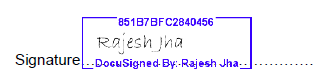 Rajesh Jha, WiceprezesMicrosoft CorporationOne Microsoft Way, Redmond WA, USA 98052UzupełnieniaUsunięciaKaizalaUsługi OnlineUsługi OnlinePodstawowe Usługi Microsoft Dynamics 365Następujące usługi (jako usługi samodzielne albo zawarte w planie lub aplikacji udostępnianych pod nazwą Dynamics 365): Microsoft Dynamics 365 for Customer Service, Microsoft Dynamics 365 for Field Service, Microsoft Dynamics 365 for Project Service Automation, Microsoft Dynamics 365 for Sales oraz Microsoft Social Engagement. Podstawowe Usługi Microsoft Dynamics 365 nie obejmują usług: (1) Microsoft Dynamics 365 for Operations ani Microsoft Dynamics 365 for Financials; (2) Usług Microsoft Dynamics 365 dla obsługiwanych urządzeń lub programów, w tym m.in. usług Microsoft Dynamics 365 na aplikacje, tablety lub telefony; a także, (3) o ile wyraźnie nie zdefiniowano inaczej w postanowieniach licencyjnych do danej usługi, innych udostępnianych pod odrębnymi nazwami usług dostarczanych lub powiązanych z Podstawowymi Usługami Microsoft Dynamics 365.Usługi Office 365Następujące usługi (jako usługi samodzielne albo zawarte w planie lub pakiecie udostępnianym pod nazwą Office 365): Exchange Online, Exchange Online — archiwum, Exchange Online Protection, Zaawansowana ochrona przed zagrożeniami w usłudze Office 365, SharePoint Online, OneDrive dla Firm, Microsoft Planner, Project Online, Skype dla firm Online, Sway, Office Online, Office 365 Video, Microsoft MyAnalytics, Customer Lockbox, Microsoft Bookings i Yammer Enterprise. Usługi Office 365 nie obejmują usług Office 365 ProPlus, Usług PSTN działających poza kontrolą Microsoft, oprogramowania klienta ani jakiejkolwiek usługi udostępnianej pod odrębną nazwą razem z planem lub pakietem Office 365 (m.in. usługi Bing lub usług udostępnianych pod nazwą „for Office 365”).Podstawowe Usługi Microsoft AzureAzure Active Directory, Azure IoT Hub, Azure Resource Manager, Azure Rights Management, Zarządzanie Interfejsami API, Application Gateway, Usługi Aplikacji (Aplikacje Interfejsu API, Aplikacje Mobilne, Aplikacje Sieci Web), Automatyzacja, Usługa Kopii Zapasowych, Usługa Wsadowa, Usługi BizTalk, Usługi w Chmurze, Data Catalog, Data Factory, DocumentDb, Centra Zdarzeń, ExpressRoute, HDInsight, Magazyn Kluczy, Load Balancer, Log Analytics (poprzednio Operational Insights), Uczenie Maszynowe, Portal Zarządzania, Usługa Multimediów, Multi-Factor Authentication, Centra Powiadomień, Pamięć Podręczna Usługi Redis, Harmonogram, Magistrala Usług, Service Fabric, Site Recovery, Baza Danych SQL, Pamięć, StorSimple, Analiza Strumienia, Menedżer Ruchu, Maszyny Wirtualne, Sieć Wirtualna, Visual Studio Team Services i Brama VPN. Microsoft Cloud App SecurityCzęść usługi Microsoft Cloud App Security udostępniana w chmurze.Usługi Online Microsoft IntuneCzęść usług Microsoft Intune obsługiwana w chmurze, w tym dodatek Microsoft Intune i oferowana w ramach usług Microsoft Intune usługa zarządzania (na przykład Mobile Device Management for Office 365).Usługi Microsoft Power BIUdostępniana w chmurze część usług Microsoft Power BI oferowana jako odrębna usługa lub jako element planu lub pakietu oznaczonego marką Office 365, ale z wyłączeniem funkcji wykazu danych, aplikacji mobilnych Power BI lub Power BI Desktop.DomenaZasadyStruktura bezpieczeństwa informacjiOdpowiedzialność za zabezpieczenia. Microsoft wyznacza co najmniej jedną osobę odpowiedzialną za zabezpieczenia, która będzie koordynować i monitorować reguły oraz procedury zabezpieczeń.Role i obowiązki w zakresie zabezpieczeń. Personel Microsoft mający dostęp do Danych Klienta podlega zobowiązaniom do zachowania poufności.Program zarządzania ryzykiem. Przed rozpoczęciem przetwarzania Danych Klienta lub świadczenia Usług Online, Microsoft przeprowadza ocenę ryzyka.Microsoft zachowuje dokumentację dotyczącą zabezpieczeń po zakończeniu jej obowiązywania zgodnie z wymogami Microsoft w zakresie przechowywania.Zarządzanie zasobamiSpis zasobów. Microsoft prowadzi spis wszystkich nośników, na których są przechowywane Dane Klienta. Dostęp do spisów tych nośników jest zastrzeżony i ma go wyłącznie personel Microsoft upoważniony do tego na piśmie.Obsługa zasobów-	Microsoft klasyfikuje Dane Klienta w celu umożliwienia ich identyfikacji oraz odpowiedniego ograniczenia dostępu do nich.-	Microsoft stosuje ograniczenia dotyczące drukowania Danych Klienta, a także procedury w zakresie usuwania materiałów drukowanych zawierających Dane Klienta.-	Przed zapisaniem Danych Klienta na urządzeniach przenośnych, uzyskaniem zdalnego dostępu do Danych Klienta i przetworzeniem Danych Klienta poza placówką Microsoft personel musi otrzymać od Microsoft autoryzację.Bezpieczeństwo zasobów ludzkichSzkolenia z zakresu zabezpieczeń. Microsoft informuje personel Microsoft o stosownych procedurach zabezpieczeń i ich odpowiednich rolach. Ponadto Microsoft informuje personel Microsoft o możliwych konsekwencjach naruszeń obowiązujących reguł i procedur zabezpieczeń. Podczas szkoleń Microsoft używa tylko anonimowych danych.bezpieczeństwo fizyczne i środowiskoweFizyczny dostęp do placówek. Dostęp do placówek, w których są zlokalizowane systemy informatyczne przetwarzające Dane Klienta, mają tylko określone osoby, upoważnione do tego przez Microsoft.Fizyczny dostęp do składników. Microsoft prowadzi rejestr przychodzących i wychodzących nośników zawierających Dane Klienta, w którym znajdują się informacje takie, jak typ nośnika, upoważnieni nadawcy i odbiorcy, data i godzina, liczba nośników oraz typy Danych Klienta, jakie są na nich zapisane.Ochrona przed zakłóceniami. W celu ochrony danych przed ich utratą z powodu awarii źródła zasilania lub zakłóceń sieciowych Microsoft stosuje różne systemy zgodne ze standardem branżowym.Usuwanie składników. W celu usunięcia Danych Klienta, gdy już nie są potrzebne, Microsoft stosuje procedury zgodne ze standardem branżowym.Zarządzanie komunikacją i operacjamiZasady operacyjne. Microsoft prowadzi dokumentację dotyczącą zabezpieczeń, w której znajdują się opisy środków bezpieczeństwa, stosownych procedur oraz obowiązków personelu mającego dostęp do Danych Klienta.Procedury odzyskiwania danych-	Microsoft na bieżąco tworzy kopie danych, z których można odzyskać Dane Klienta, jednak nie rzadziej niż raz w tygodniu (chyba że żadne Dane Klienta nie zostały w tym czasie zaktualizowane).-	Microsoft przechowuje kopie Danych Klienta i procedury odzyskiwania danych w innej lokalizacji niż lokalizacja głównego sprzętu komputerowego służącego do przetwarzania Danych Klienta.-	Dostęp do kopii Danych Klienta podlega konkretnym procedurom obowiązującym w Microsoft.-	Microsoft weryfikuje procedury odzyskiwania danych co najmniej raz na sześć miesięcy, z wyjątkiem Usług Azure dla Instytucji Rządowych, dla których procedury odzyskiwania danych są weryfikowane co dwanaście miesięcy.-		Microsoft rejestruje działania związane z odzyskiwaniem danych, w tym imię i nazwisko osoby odpowiedzialnej, opis przywracanych danych oraz, jeśli ma to zastosowanie, imię i nazwisko osoby odpowiedzialnej oraz ewentualnie dane, jakie musiały zostać wprowadzone ręcznie podczas odzyskiwania.Złośliwe oprogramowanie. Microsoft przeprowadza kontrole chroniące przed złośliwym oprogramowaniem, które pomagają w uniemożliwieniu uzyskania nieupoważnionego dostępu do Danych Klienta przez takie oprogramowanie, w tym złośliwe oprogramowanie pochodzące z sieci publicznych.Dane poza granicami-	Microsoft szyfruje lub umożliwia Klientowi szyfrowanie Danych Klienta przesyłanych za pośrednictwem sieci publicznych.-	Microsoft ogranicza dostęp do Danych Klienta na nośnikach, które opuszczają placówki Microsoft.Rejestrowanie zdarzeń. Microsoft rejestruje lub umożliwia Klientowi rejestrowanie, uzyskiwanie dostępu do systemów informatycznych zawierających Dane Klienta oraz korzystanie z nich, rejestrując identyfikator dostępu, czas, przyznanie lub odmowę autoryzacji oraz podjęte działania.Kontrola dostępuZasady uzyskiwania dostępu. Microsoft prowadzi rejestr uprawnień zabezpieczeń poszczególnych osób mających dostęp do Danych Klienta.Autoryzacja dostępu-	Microsoft prowadzi i aktualizuje rejestr personelu uprawnionego do uzyskiwania dostępu do systemów Microsoft zwierających Dane Klienta.-	Microsoft dezaktywuje poświadczenia uwierzytelniania, które nie były używane przez sześć miesięcy.-	Microsoft wskazuje personel, który może przyznawać, zmieniać lub anulować autoryzowany dostęp do danych i zasobów. -	Microsoft gwarantuje, że jeśli dostęp do systemów zawierających Dane Klienta ma więcej niż jedna osoba, każda z tych osób korzysta z oddzielnego identyfikatora lub loginu.Najniższe uprawnienia-	Personel pomocy technicznej może uzyskiwać dostęp do Danych Klienta tylko w razie potrzeby. -	Microsoft ogranicza dostęp do Danych Klienta, tak aby był on możliwy tylko dla osób, które potrzebują go do wypełniania swoich obowiązków służbowych.Integralność i zachowanie poufności-	Microsoft instruuje personel Microsoft o konieczności wyłączania sesji administracyjnych w przypadku opuszczania placówek kontrolowanych przez Microsoft lub w innych przypadkach pozostawiania komputerów bez nadzoru.-	Microsoft przechowuje hasła w sposób uniemożliwiający ich odczytanie w czasie, gdy są one obowiązujące.Uwierzytelnianie-	Do identyfikacji i uwierzytelnia użytkowników, którzy próbują uzyskać dostęp do systemów informatycznych, Microsoft stosuje praktyki zgodne ze standardem branżowym.-	Jeśli mechanizmy uwierzytelniania są oparte na hasłach, Microsoft wymaga, aby hasła te były regularnie odnawiane.-	Jeśli mechanizmy uwierzytelniania są oparte na hasłach, Microsoft wymaga, aby hasła te składały się z co najmniej ośmiu znaków.-	Microsoft gwarantuje, że dezaktywowane lub wygasłe identyfikatory nie są przyznawane innym osobom.-	Microsoft monitoruje lub umożliwia Klientowi monitorowanie powtarzających się prób uzyskania dostępu do systemów informatycznych przy użyciu nieprawidłowego hasła.-	W celu dezaktywowania uszkodzonych lub nieumyślnie ujawnionych haseł Microsoft stosuje procedury zgodne ze standardem branżowym.-	Microsoft stosuje praktyki ochrony haseł zgodne ze standardem branżowym, w tym praktyki służące do zachowania poufności oraz integralności haseł podczas ich przypisywania, rozpowszechniania i przechowywania.Projekt sieci. Microsoft przeprowadza kontrole uniemożliwiające uzyskanie praw dostępu do Danych Klienta osobom, którym takie prawa nie zostały przypisane i które nie są upoważnione do uzyskiwania dostępu do Danych Klienta.Zarządzanie przypadkami naruszeń zabezpieczeń informacjiProcedura reagowania na przypadki naruszeń-	Microsoft prowadzi rejestr naruszeń zabezpieczeń, w którym znajduje się opis naruszenia, czas i konsekwencje naruszenia, imię i nazwisko osoby zgłaszającej, imię i nazwisko osoby przyjmującej zgłoszenie oraz procedura odzyskiwania danych.-	W przypadku każdego naruszenia bezpieczeństwa klasyfikowanego jako Naruszenie Zabezpieczeń Microsoft (zgodnie z opisem w powyższym punkcie „Powiadomienie o naruszeniu zabezpieczeń”) bezzwłocznie i w każdym przypadku nie później niż w ciągu 30 dni kalendarzowych wyśle stosowne powiadomienie.-	Microsoft śledzi lub umożliwia Klientowi śledzenie przypadków ujawnienia Danych Klienta, w tym typu ujawnionych danych, komu zostały one ujawnione i kiedy to nastąpiło.Monitorowanie usługi. Personel Microsoft ds. zabezpieczeń sprawdza dzienniki co najmniej raz na sześć miesięcy w celu zaproponowania ewentualnych działań korygujących.Zarządzanie ciągłością działania-	Microsoft ma plany awaryjne dla placówek, w których są zlokalizowane systemy informatyczne Microsoft przetwarzające Dane Klienta.-	Nadmiarowa pamięć masowa Microsoft i procedury Microsoft dotyczące odzyskiwania danych umożliwiają podjęcie próby rekonstrukcji Danych Klienta w ich oryginalnym lub ostatnio zreplikowanym stanie, w jakim znajdowały się przed ich utratą lub zniszczeniem.Usługa OnlineISO 27001ISO 27002Kodeks postępowaniaISO 27018Kodeks postępowaniaSSAE 16 SOC 1 Type IISSAE 16 SOC 2 Type IIUsługi Office 365TakTakTakTakTakPodstawowe Usługi Microsoft Dynamics 365TakTakTakTak*Tak*Podstawowe Usługi Microsoft AzureTakTakTakWystępują różnice**Występują różnice**Microsoft Cloud App SecurityTakTakTakNieNieUsługi Online Microsoft IntuneTakTakTakTakTakUsługi Microsoft Power BITakTakTakNieNieUsługa OnlineOffice 365Enterprise 1, 3Office 365Enterprise 1, 3Office 365Enterprise 1, 3Office 365Enterprise 1, 3Office 365dla RząduOffice 365dla RząduOffice 365dla RząduOffice 365dla RząduOffice 365dla RząduOffice 365EdukacjaOffice 365EdukacjaOffice 365dla FirmEssentialsOffice 365dla FirmPremiumEnterpriseMobility +ZabezpieczeniaEnterpriseMobility +ZabezpieczeniaSecure Productive Enterprise2Secure Productive Enterprise2Dynamics 365 Enterprise EditionDynamics 365 Enterprise EditionUsługa OnlineS1E1E3E5S1E1E3E4E5EduE5Office 365dla FirmEssentialsOffice 365dla FirmPremiumE3E5E3E5Plan 1Plan 2Exchange OnlineExchange Online S1Exchange Online Plan 1Exchange Online Plan 2SharePoint OnlineSharePoint Online S1SharePoint Online Plan 1SharePoint Online Plan 2Skype dla firm OnlineSkype dla firm Online — Plan 1Skype dla firm Online — Plan 2Usługi chmury PBX w oprogramowaniu Skype dla firm OnlineUsługi konferencyjne PSTN w oprogramowaniu Skype dla firm Online Office OnlineOffice 365 BusinessOffice 365 ProPlusMicrosoft MyAnalyticsOffice 365 Advanced ComplianceOffice 365 Advanced Security Management.Office 365 Threat IntelligenceMicrosoft Power BI ProZaawansowana ochrona przed zagrożeniami w usłudze Office 365Microsoft IntuneAzure Info Protection Premium — Plan 1Azure Info Protection Premium — Plan 2Azure Active Directory Premium Plan 1Azure Active Directory Premium Plan 2Microsoft Cloud App SecurityMicrosoft Dynamics 365 for Customer ServiceMicrosoft Dynamics 365 for Field Service Microsoft Dynamics 365 for OperationsMicrosoft Dynamics 365 for Project Service Automation Microsoft Dynamics 365 for SalesMicrosoft PowerAppsMicrosoft Stream Plan 1